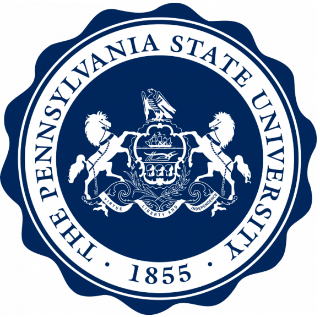 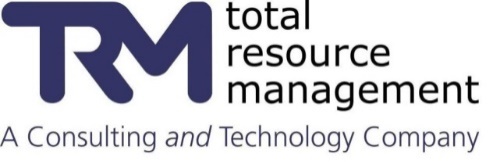 Maintenance Period BundlingPenn State UniversityTask 4.8 – Develop Work Bundling ProcessDelivery UpdatesTable of ContentsExecutive Summary	51.	Introduction/Background	6Overview	6Workshop attendees	6Work management with Bundling Concept	6Definitions	72.	Problem Statements	9Lack of Formalized Maintenance Period Planning	9Major Maintenance Codes are inconsistent	9Defect tracking is not a recognized strategy	10Lack of Work Order Link to future Maintenance Period	11The CMMS Work Order screen design is not ideal for failure mode capture	113.	Nine-Point Program for Building Surges	13Program Objectives	13Goals	13Assumptions	13High Level Process Flow	143.1	Defect Tracking - the Concept	14Defect Entry Screen Purpose and Function	15Understanding Defect Sources	16Three Types of Work	16Defect Policy	16Defect Elimination as an Improvement Initiative	173.2	Universal Failure Coding Design	17Actionable Failure Data	17Create failure coding that works for both assets and locations	18Using a 3-Part Failure Class as Level-1	18Use Failure Class 3rd Element to drive Failed Component Values	19Other Combinations	20Use a Generic Code Set for Problem Codes	21Below is a set of standard problem codes:	21Setup the Component Problem Code	22Setup a Cause Code Hierarchy	22Failure Analysis	23Cause-4: Eliminating the real Defect	23Setup Remedy Codes	243.3	Link work to Building Surge	24Coding the Backlog	24Work Order Categorization and Reporting Requirements	243.4	Establish Building Selection Criteria	25Selection criteria provides transparency	25Technique to capture Average Annual Maintenance Cost	25Technique to capture Estimated Backlog Hours	263.5	Countdown Schedule	27Single Building Countdown	27Multiple Building Countdown	273.6	A Walkdown Checklist	28Mobile device	28Grading Condition	28Generic Checklist Example	28Utilize Failed Component List to drive Building Walkdown Checklist	30Validate Installed Equipment (identified in Maximo)	313.7	Build a Detailed Schedule	32Schedule Activities should have Calendar attribute	32Progressing Reporting should be flexible	32Schedule Fundamentals	323.8	Stage Materials for Repair and Construction	333.9	Customer Satisfaction	33PR Campaign	33Conduct a Lessons Learned Review	344.	The Benefits of work bundling	354.	Process and Roles	364.1	Process Flow – with Statuses	364.2	Roles and Responsibilities - Suggested	365.	Discussion on Possible System Configuration	38Work Reception Entry Screen	38New Defect Tracking – Field Requirements	38Failed Component and Component Problem Relationship	38Automatic Rough Estimate	386.	Go-forward Action Plan	40List of Significant Tables/FiguresFigure 1 –Nine Point Program for Building Surge	5Figure 2 –Work Management with Bundling Concept	6Figure 3 – Major Maintenance Codes with WO counts	10Figure 4 –The Impact of Defects	11Figure 5 –Current WOTRACK entry screen	12Figure 6 –Nine Point Program in Process Order	14Figure 7 –An entry screen to track defects	15Figure 8 –Five Primary Sources of Defects	16Figure 9 –Three Types of New Work	16Figure 10 –Defect at Millennium Building	16Figure 11 – Significant fields used with chronic failure analysis	17Figure 12 – Actionable Failure Data	18Figure 13 – Note the use of “COMPONENT” in third segment of Failure class	18Figure 14 –Explaining Universal Failure Codes	19Figure 15 –Misc. Component-Problem Combinations	21Figure 16 – Generic Problem Code List	22Figure 17 –Cause Code Hierarchy	23Figure 18 –Identifying Systemic Cause	23Figure 19 –Remedy Codes	24Figure 20 – Building Selection Criteria Formula	25Figure 21 –Calculation example for Avg Annual Maint Cost / Replacement Cost	26Figure 22 –Calculation example for Estimated Backlog Hours	26Figure 23 –Single Building Countdown	27Figure 24 –Overlapping Surge Planning	27Figure 25 –Mobile device with carry strap	28Figure 26 –Condition Grading Example	28Figure 27 –Checklist references common failure modes	30Figure 28 – Validating equipment tags	31Figure 29 –Activities in Schedule with different Shift-Calendars	32Figure 30 –Various options of progress reporting	32Figure 31 –Pictures of possible staging locations	33Figure 32 – One-off jobs versus Work Bundling	35Figure 33 –Process Flow with Status Changes	36Figure 34 –Nine Point Program in Process Order	38Executive SummaryFacility maintenance can be quite challenging when dealing with hundreds of buildings. It is absolutely critical that the trades be the eyes and ears through PM inspections, defect discovery and facility coordinator conversations as there are many factors which determine the need for building maintenance (scheduled and emergent). That said, some buildings require annual shutdowns which are carefully scoped, resourced and scheduled in advance. These annual shutdowns, called maintenance periods, last 4 to 5 days. Some buildings are harder to gain access to than others due to in-use requirements. Physical plant maintenance however needs to perform scheduled corrective maintenance as well as preventive on a regular basis. By bundling work together to form a focused work event, it is possible to do more work in a shorter period of time with overall less impact to the customer.  This document will describe the entire process of work bundling including defect tracking, scope control, universal failure codes, building selection criteria, countdown schedule, walkdown checklist, materials staging, a detailed work schedule, and customer satisfaction.  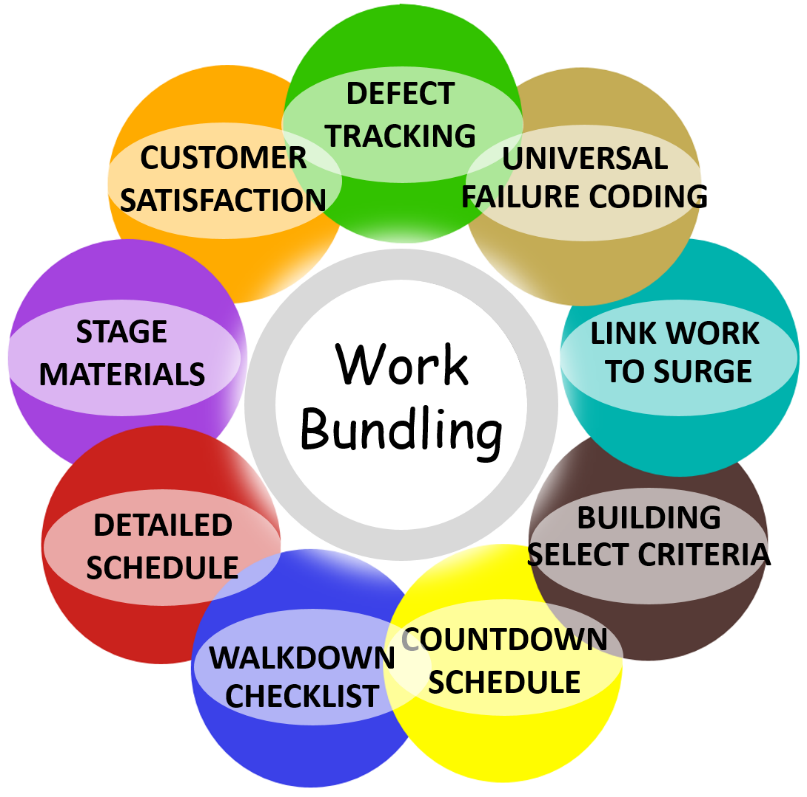 Figure 1 –Nine Point Program for Building SurgeJohn ReeveSr. Business Consultant, CRLTotal Resource ManagementIntroduction/BackgroundOverviewThe consultant conducted on-site interviews during the periods of 19 June, 10 July and 24 July. The purpose of this scope is to fully identify the process of building surges and greatly expand upon current design. The current process is mostly informal. There is usually someone in charge of the maintenance period but the “schedule” is informal and may be just a list of work. The customer, academia, is notified in advance that there will be a maintenance period beginning on a specific date, and the entire building will be affected. Workshop attendeesThe following staff members offered guidance in this improvement initiative.Work management with Bundling Concept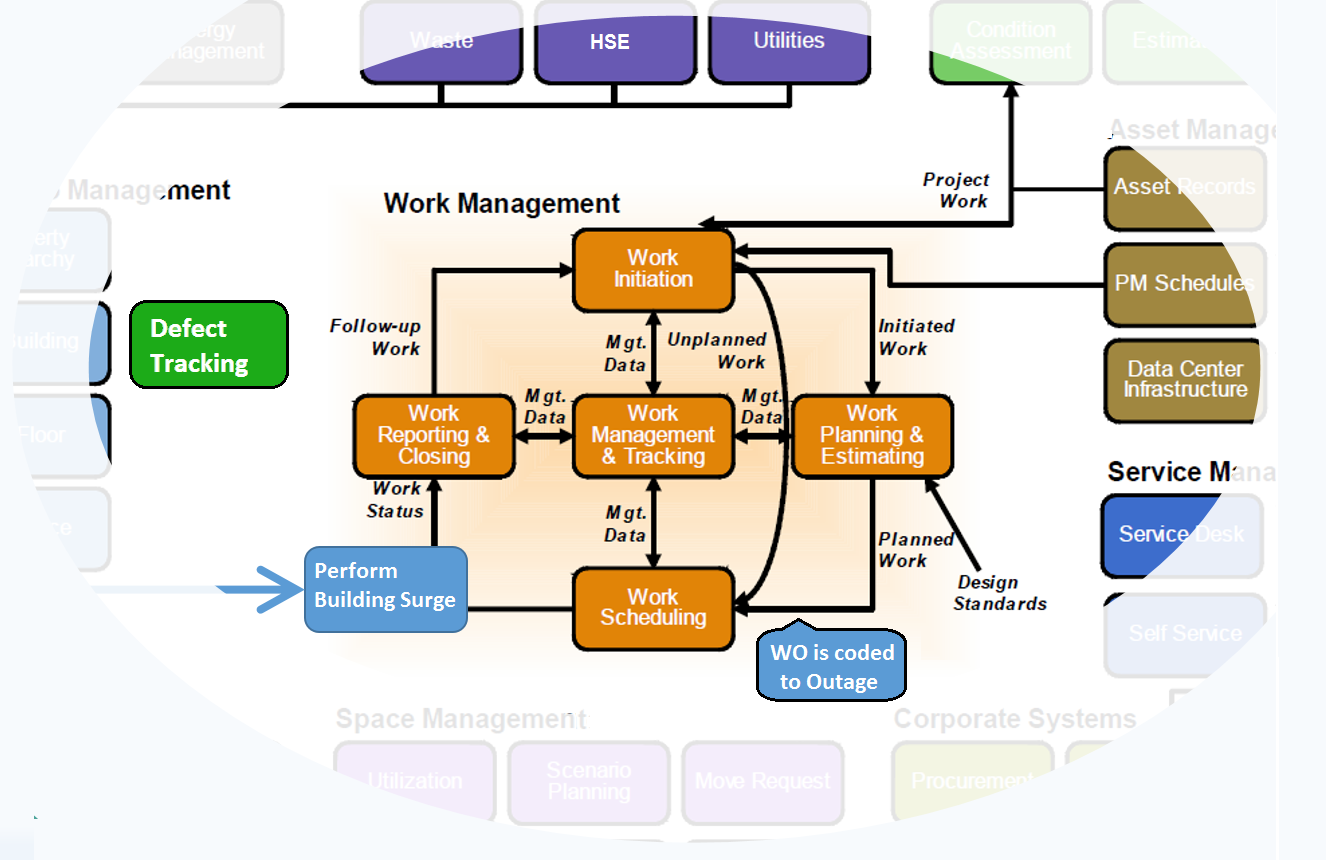 Figure 2 –Work Management with Bundling ConceptDefinitionsProblem StatementsLack of Formalized Maintenance Period PlanningAt present there is an informal process and handful of selected buildings that have annual maintenance periods. This is a missed opportunity in terms of enhancing work force productivity, efficient backlog reduction and customer satisfaction. If we agree that “work bundling” as a concept is a good practice it may be worthwhile to formalize this process. By formalization we mean establishing a procedure with clear roles and responsibilities relating to building surge activities. Topics would include how buildings are selected, how the work is scheduled, and how a walkdown should be performed. The goal with this entire effort is to improve overall facility condition through effective use of resources.Major Maintenance Codes are inconsistentMajor maintenance codes are used on all work orders. But the significance here is that they are involved with work categorization for facility management reporting. Unfortunately the following list of codes has a mishmash of entries where some categories are at the system level, some are locations/assets, some are components, and some are just too general. In addition, some categories are not mutually exclusive or have the appearance of being unclear, which confuses the working level and leads to poor coding, and thus, inaccurate reporting. 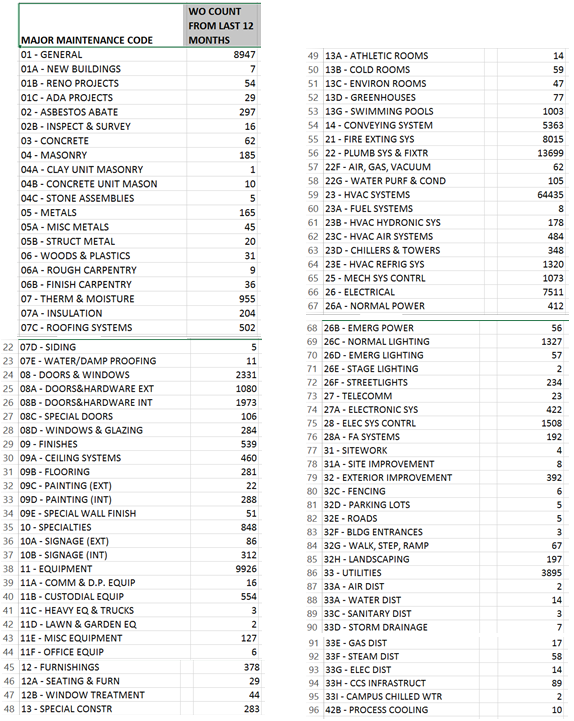 Figure 3 – Major Maintenance Codes with WO countsDefect tracking is not a recognized strategyThere may have been some prior directives to “capture all defects” but the repository may be inadequate for formal cost tracking. All indications point to a mostly undocumented process to capture defects. If they are captured (Log notes) this data is inadequate to perform value-add analysis. There are several ways for defects to originate per figure below, and in order to reach the precision maintenance domain, these must be discovered and eliminated.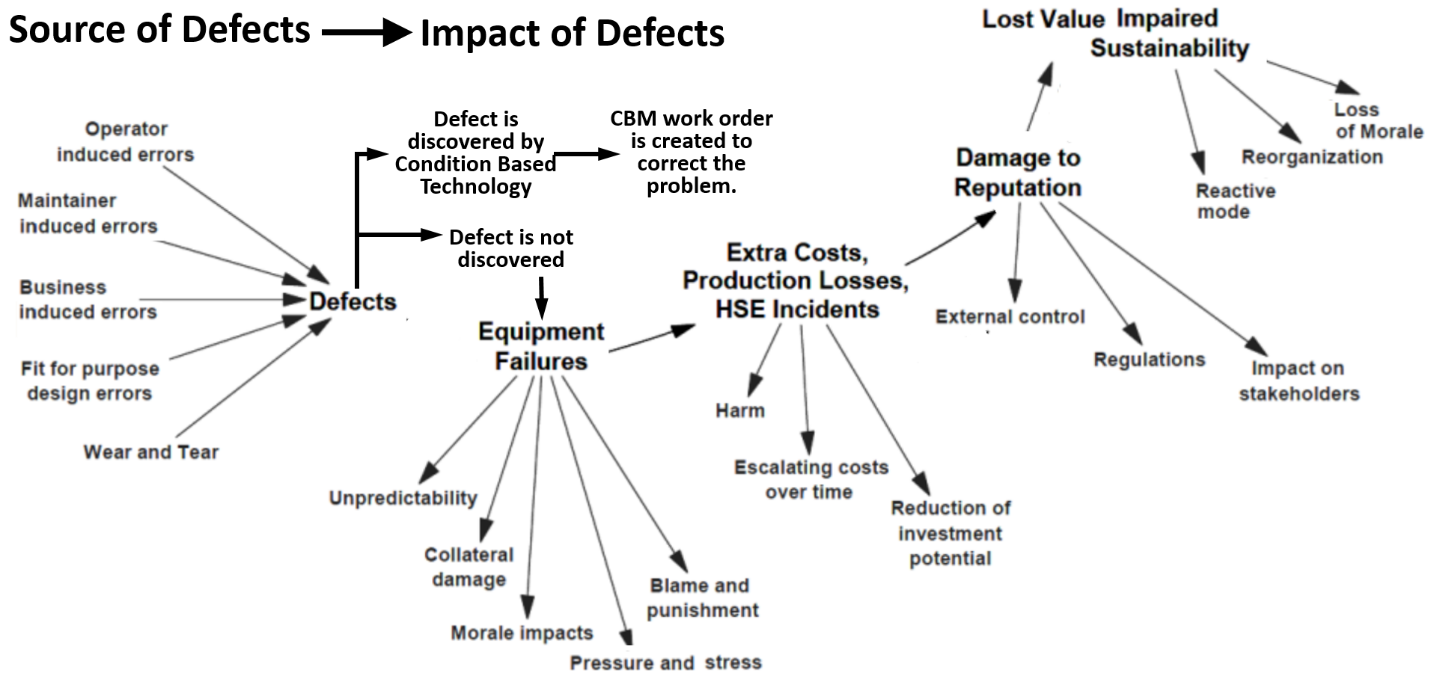 Figure 4 –The Impact of DefectsLack of Work Order Link to future Maintenance PeriodWhen building a new maintenance period schedule, the Building Surge Manager should heavily rely on the existing maintenance backlog. This work needs to be verified accurate. With that understanding, there does not seem to be a field on the work order to link a job to a future maintenance period. This would be important because, once linked, you wouldn’t want someone to do this work before that scheduled event. And this helps to provide scope control. Below are example work order fields:As an alternative to the above design, you could utilize WPCOND status with subcodes similar to BACKLOG functionality.Some buildings will always have annual maintenance periods. And some buildings will never be considered for a maintenance period. There is a “middle grouping” which will be selected based upon selection variables. Building location records need a new field which defines the applicability to maintenance periods:The “considered’ value means this building would be considered depending on the calculated formula.The CMMS Work Order screen design is not ideal for failure mode capture 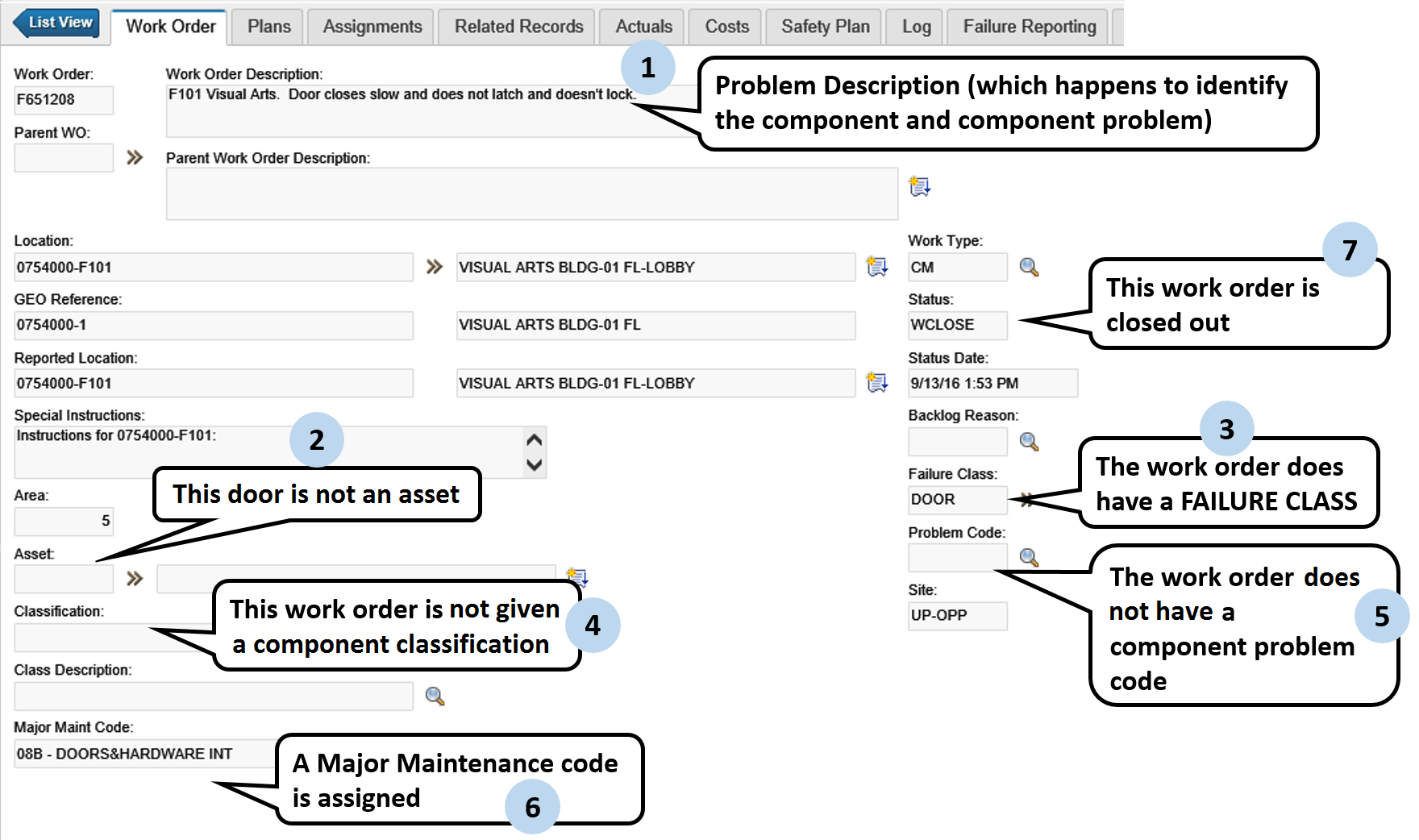 Figure 5 –Current WOTRACK entry screenAs to the Problem Code set, there is confusion as to whether this is for components or “problem codes”.Nine-Point Program for Building SurgesProgram ObjectivesEstablish comprehensive program for building surge maintenance with schedule, purpose statement, and cost benefit.Identify critical roles and responsibilitiesFocus on the failed component and component problem which supports a RCM design model.Implement work scope and schedule control methodsIdentify resource requirements (staff and materials) – including contractor managementDevelop a comprehensive building checklist program. Develop “things to check” list by asset classification or room locationImprove work categorization design (reference: major maintenance codes)Improve list of likely components and component problem codesPromote a transparent selection criteria Identify-manage risks associated with surgeGoalsEnhance customer satisfactionMaximize work scope and craft efficienciesImprove foundation data accuracy (by capturing missing assets)Improve Facility ConditionAssumptionsHigh Level Process FlowOn the surface, this project scope seemed to be cut and dry: Create a Work Bundling Program. But as the workshops progressed it appeared there were many opportunities to improve process and add efficiencies. Plus, there were several sub-topics which related to work bundling such as defect tracking, universal failure coding, building selection criteria formula, improvement of the walkdown checklist concept, and, the work schedule. If all 9 points below are to be followed, this will produce a substantial net improvement in customer satisfaction.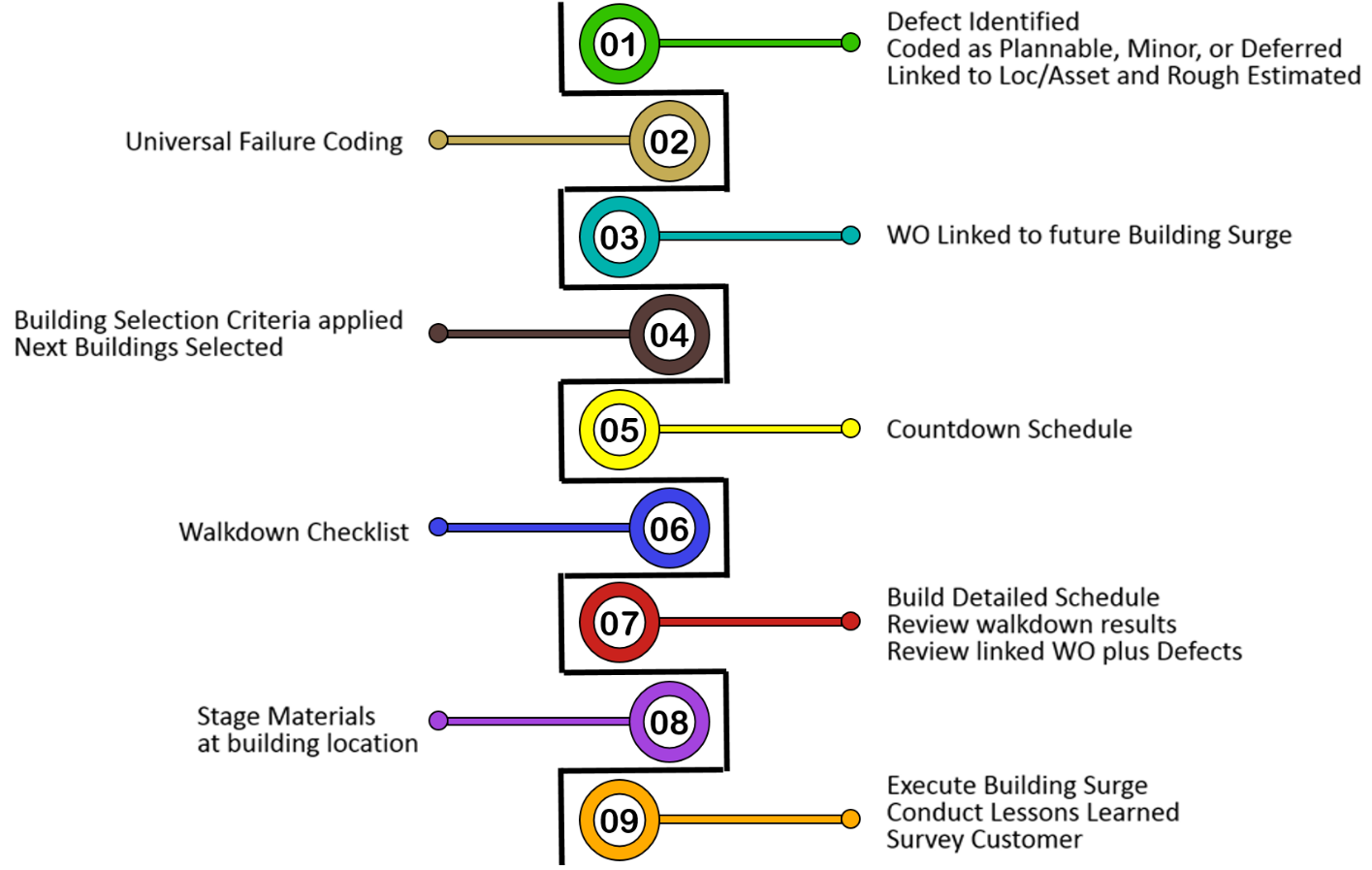 Figure 6 –Nine Point Program in Process OrderDefect Tracking - the ConceptSometimes there might be a dialog around what is a defect? Or, should we even enter that minor repair into Maximo? The definition of a defect is shown below. But as to whether or not it gets captured in which way, the following considerations should be known:Minor defects when discovered should normally be remedied during that visit. However, in some cases, this is not possible due to material requirements or resource availability.Minor defects, that were discovered, should be categorized inside the CMMS system. This can be done three ways: in the (new) defect tracking screen as individual entries, or, as part of a blanket work order, or as a new work order.In some cases, a defect may be categorized as Deferred Maintenance – inside the Defect Tracking screen.Defect Entry Screen Purpose and FunctionThis screen/application would allow the capture of a distinct record called a Defect. All new (repair) work starts out as a defect. The only questions are urgency, magnitude, and is it plannable work or something to be deferred. A defect can be discovered while performing an inspection or other repair work. It could be reported by OPP WCD staff or a facility coordinator. 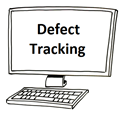 Figure 7 –An entry screen to track defectsBy making this a separate record apart from the work order we achieve the following:Work reception would still process incoming work like they always do. But if work reception deems this task would be better tracked as a defect record (or deferred maintenance) they would then code accordingly [Note: This flow process has not been thoroughly worked out].There is a benefit to keeping defect records separate from work orders, and that is, to not overwhelm the plannable work listings in the open backlog. But at the same time, when leadership wants to sweep up ALL open records against a building-location, they can do so, in one source.Understanding Defect Sources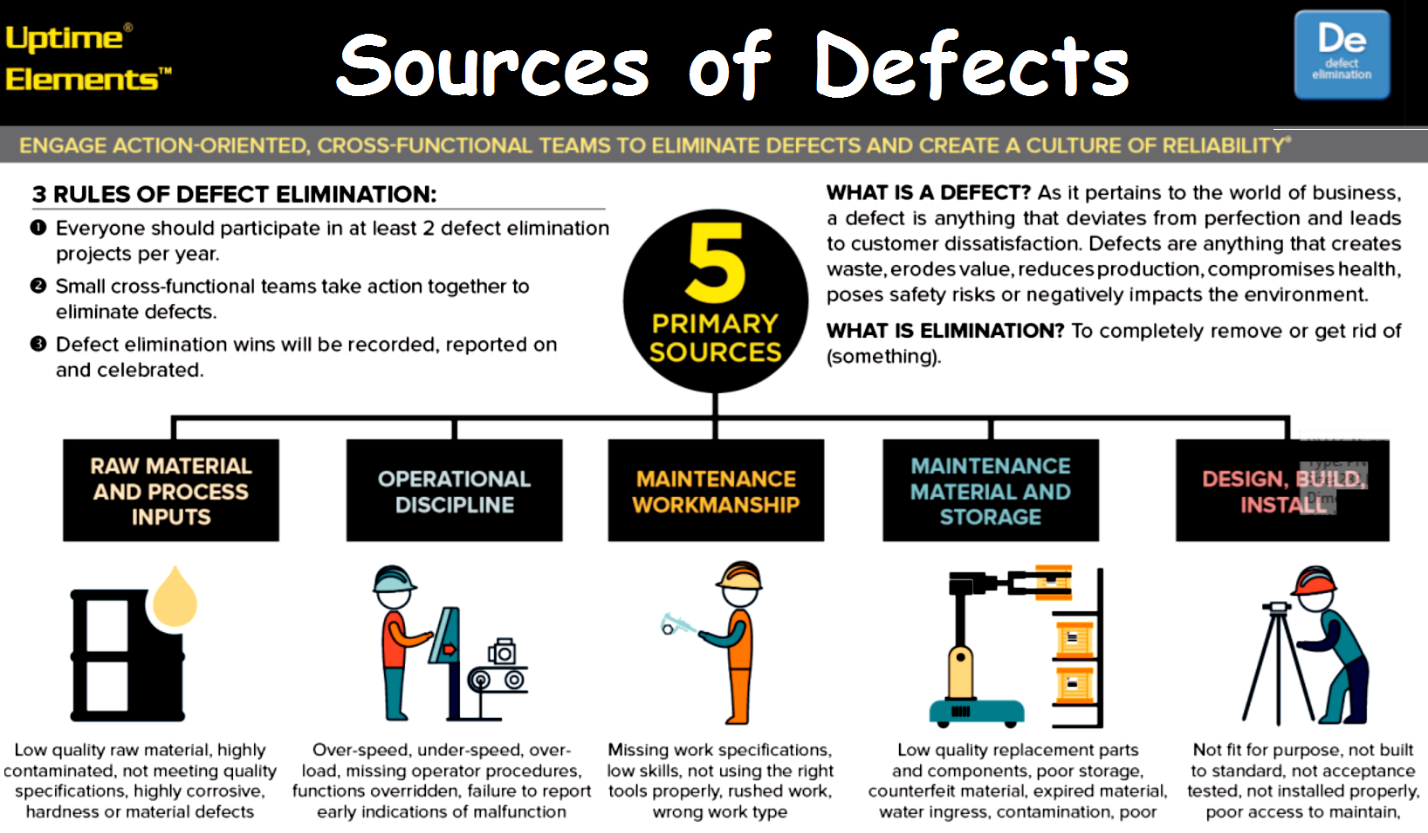 Figure 8 –Five Primary Sources of DefectsThree Types of WorkA defect can be discovered during routine maintenance or inspections. It can also be discovered duing a building surge walkdown.Defect PolicyIt is a best practice to capture all known work including minor defects at a site. For some however they don’t want this minor work to clutter up the work order backlog. But if we design a new application we can separately track defects as well as deferred maintenance. This could be an entry screen for all incoming work. The work reception team would process this as a defect which may be converted to a work order (and dispatched or routed to planning). Conversely some defects will be left as is wherein some might be categorized as deferred maintenance.Defect Elimination as an Improvement InitiativeDefect elimination is a program where a cross-functional team regularly meets to walk-down a specific system and as a group identify issues (potential failure modes). The goal of this team is to not only identify issues but to also fix them on the spot – when possible. Or, they assemble materials/resources to fix within 24 hours. For both of these scenarios the actual man-hours are charged to one blanket work order called DEFECTS-17-08 (which is defect remediation for the month of August). In other instances the identified work will either be (1) placed onto an individual work order, or, (2) categorized as deferred maintenance.Universal Failure Coding DesignActionable Failure DataIn addition to the above background, most CMMS products do not normally accommodate for a true failure mode design – which is the language of RCM. Historically, the CMMS main emphasis is at the asset level. While the asset taxonomy is important, a meaningful failure analysis process needs actionable data at the component level. Note: With careful thought, the CMMS product can be configured using basic alteration tools. 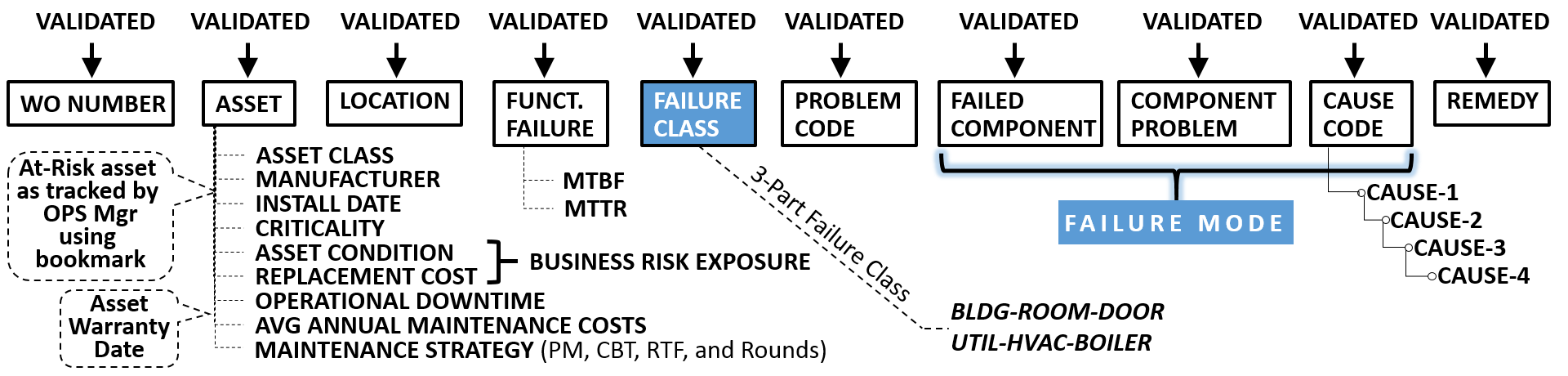 Figure 11 – Significant fields used with chronic failure analysis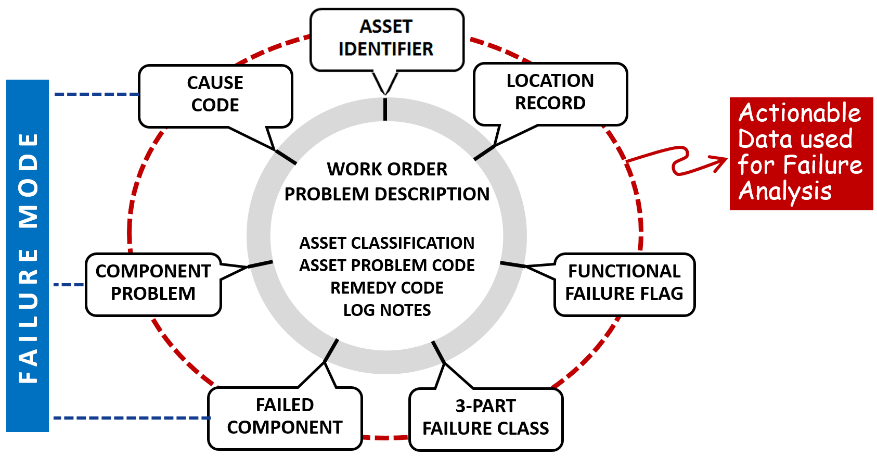 Figure 12 – Actionable Failure DataCreate failure coding that works for both assets and locationsUsing the building-room doors as an example, some are true assets and some are not. The latter example is only identified as a location record with the lowest hierarchical element is the room itself. The goal is to capture all problems with doors, down to the component level, without adding too much additional complexity. This type of granularity would enable stakeholders to analyze multiple failures of key components, perhaps by a single manufacturer. Other than the (work order) problem description, the fields requiring validation include location, asset, failure class, WO classification, asset problem code, failed component, component problem, cause and remedy code. Some values may not be filled in until after the job is done, such as the failed component, component problem, cause and remedy code.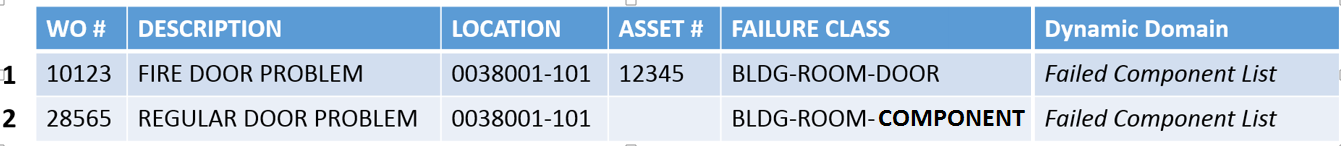 Figure 13 – Note the use of “COMPONENT” in third segment of Failure classUsing a 3-Part Failure Class as Level-1The failure class is stored in the workorder.failuecode field. Per the “rules of Maximo”:The location record Failure Class (locations.failurecode) would automatically crossover to the work order record.The asset record Failure Class (asset.failurecode) would automatically crossover to the work order record and override the crossover from location.The location record may have “COMPONENT” in the 3rd element meaning the gatekeeper (i.e. planner) populating the work order record must fill in the 3rd element.Example values for the 3rd element:Example Failure Class (asset.failurecode) crossed over from an asset record to the work order:Use Failure Class 3rd Element to drive Failed Component Values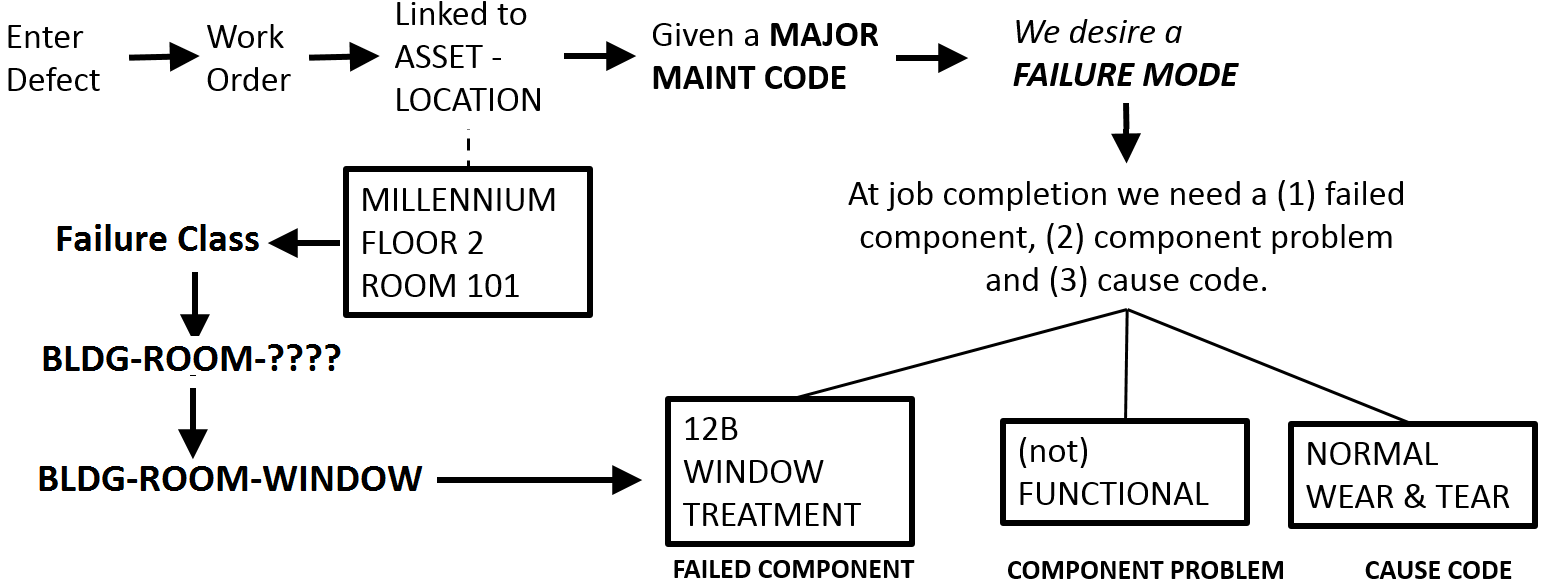 Figure 14 –Explaining Universal Failure CodesThe workorder.failuecode, 3rd element, would drive the failed component list. The system administrator will suggest a design for storing these failed components, but it is up to project team to make final decision. The important point is to have this as validated data and easy for users to select (i.e. minimal click-count). Other Combinations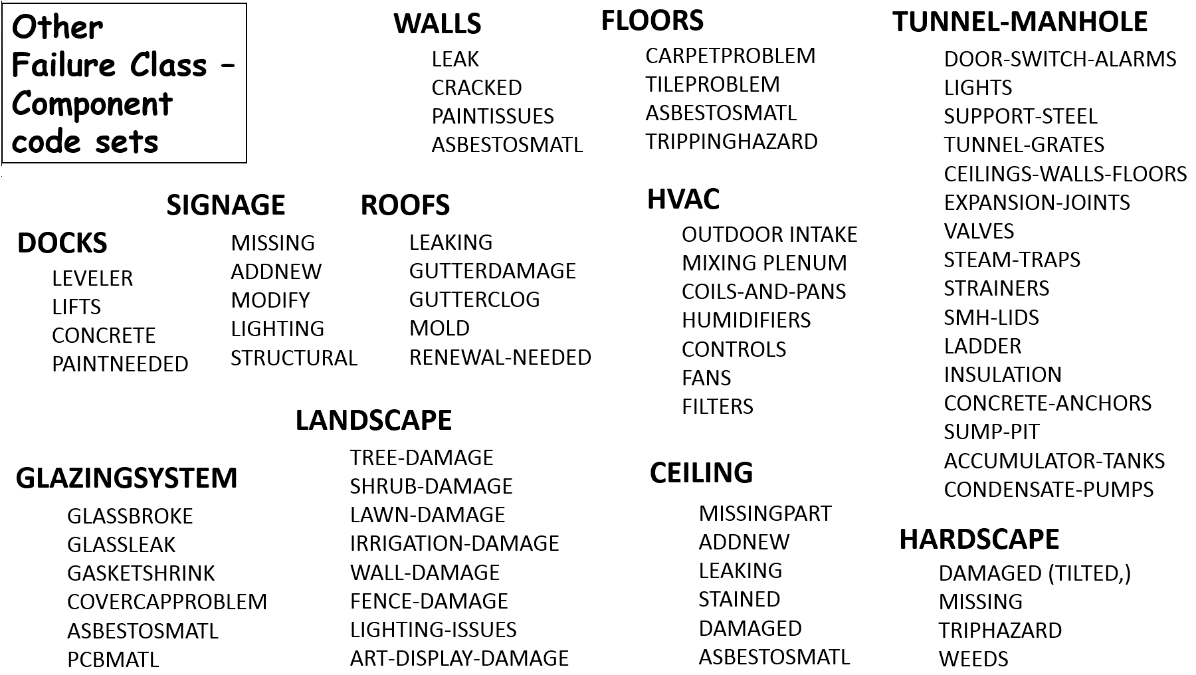 Figure 15 –Misc. Component-Problem CombinationsUse a Generic Code Set for Problem CodesThe assumption here is that the work order field for problem code applies only to the asset record. This field resides within the failure code hierarchy and would be used to store the problem of the asset. If the centrifugal pump stopped working, the problem code might simply be “FUNCTION” whereby the work order description would be more specific, and say, “Centrifugal pump stopped working”.Below is a set of standard problem codes: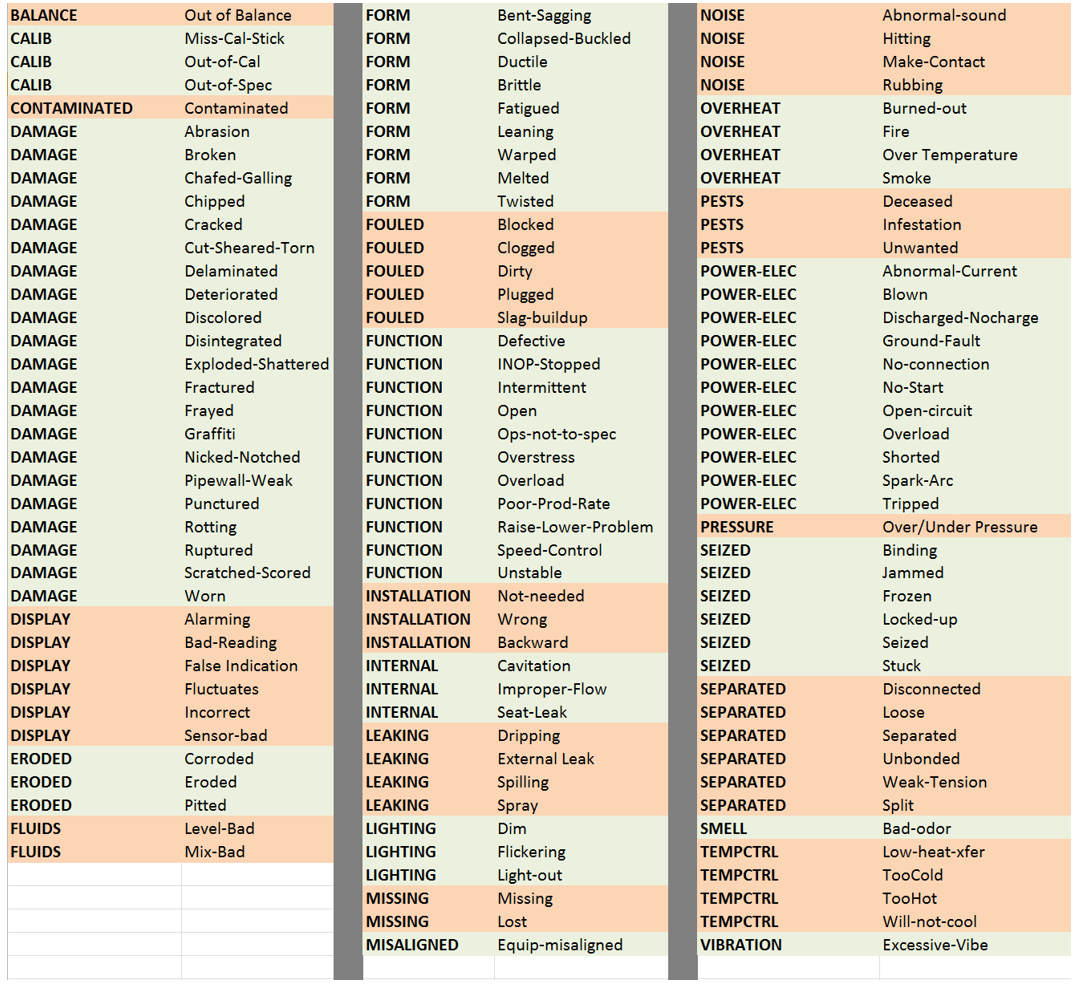 Figure 16 – Generic Problem Code ListSetup the Component Problem CodeThis field could use the same domain as the asset problem code. Although the pump may have stopped working and be given (an asset) problem code of FUNCTION, the failed component might be IMPELLER and the component problem might be SEPARATED. Setup a Cause Code HierarchyThere may be a requirement to add three new fields for proper cause coding (i.e. Cause-1, Cause-2, and Cause-3). The benefit of three fields is that it allows a gradual drill-down on the issue plus it allows for different position/roles within the organization to enter values.Cause-4: Eliminating the real DefectSetup Remedy CodesLink work to Building SurgeCoding the BacklogWork orders in the backlog (or minor defects) which is part of a building surge should have a link to the future maintenance period. The Building Surge Manager is responsible for scope, schedule, and cost control. The best way to do this is by adding a “marker” field on the work order record that only the Building Surge Manager can update (or his delegates). Or, you could make use of the Project Cost Tracking application with the creation of a WBS.Work Order Categorization and Reporting RequirementsThere can be several external and internal requirements for work categorization within the CMMS. Many organizations are required to create standard reports in standard formats. For PSU, the history behind the current major maintenance codes. The consultant believes these codes can be left in-place but there needs to be new coding standards implemented to capture the input needed for chronic failure analysis.Establish Building Selection CriteriaSome buildings will always have annual maintenance periods. And some buildings will never be considered for a maintenance period. There is a “middle grouping” which will be selected based upon selection variables.Selection criteria provides transparencyThese selection variables will result in a calculated ranking which will then be used to identify the next set of buildings. This calculation might be run once or twice a year. The following elements could be included in a calculation: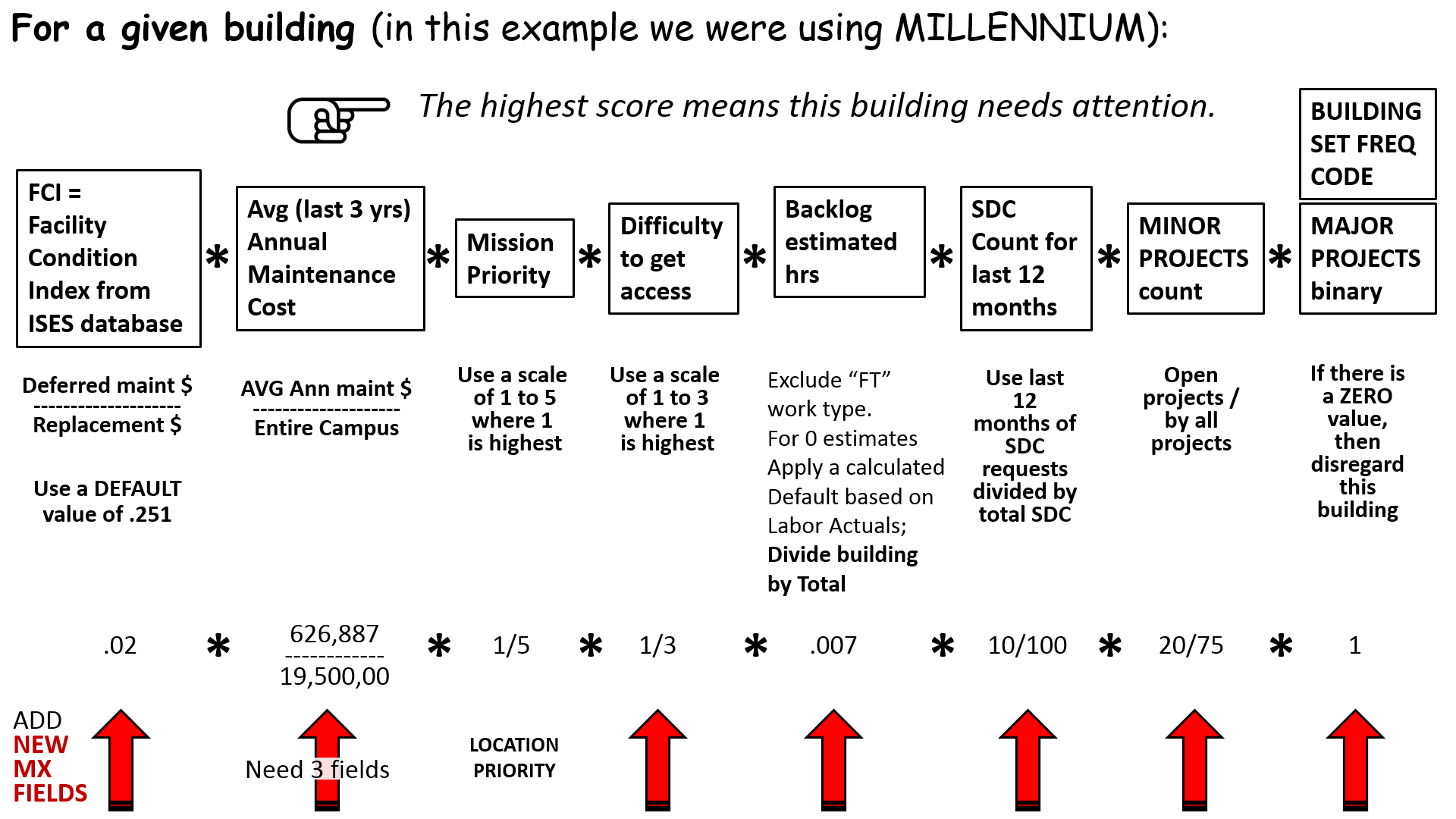 Figure 20 – Building Selection Criteria FormulaSome data may have to be extracted from external systems to populate the formula.Technique to capture Average Annual Maintenance Cost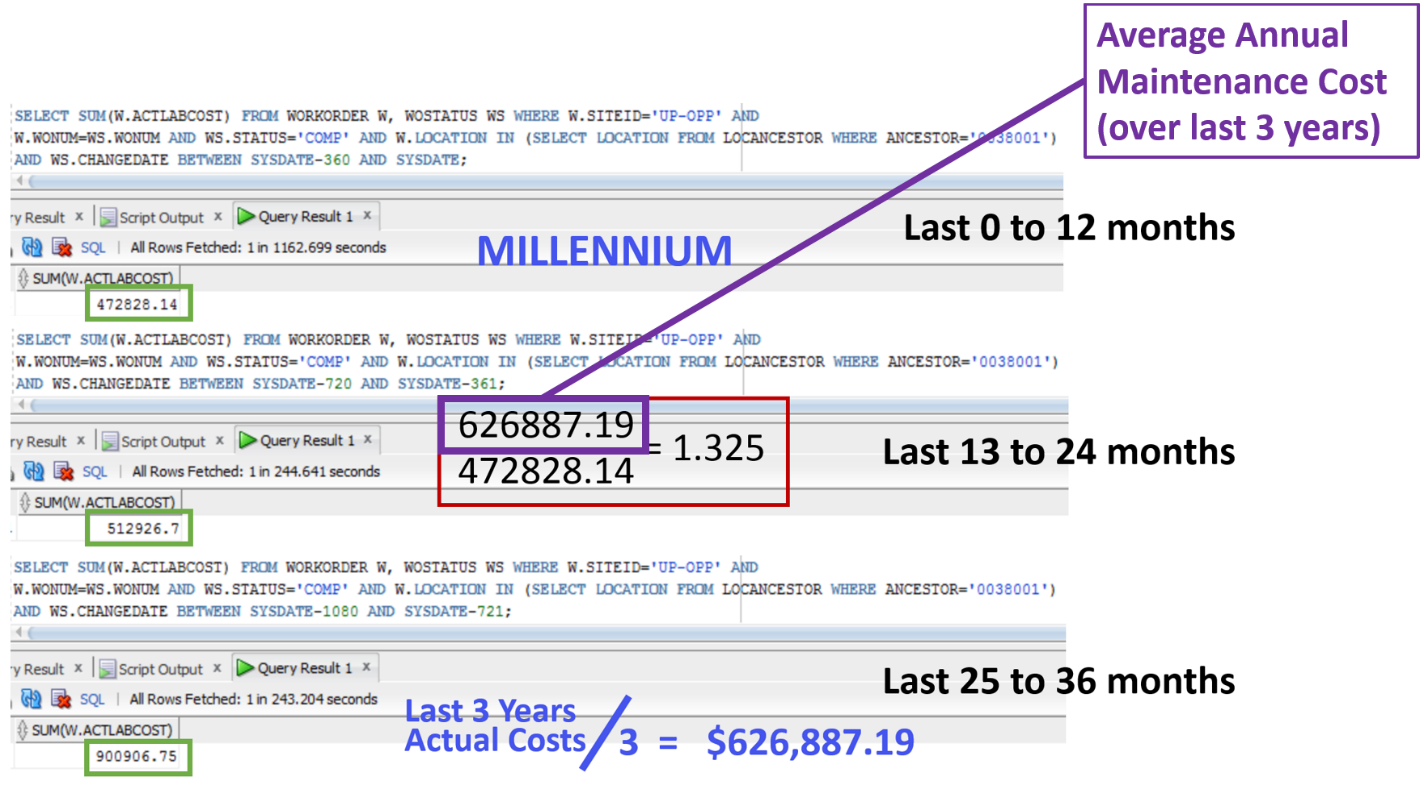 Figure 21 –Calculation example for Avg Annual Maint Cost / Replacement CostTechnique to capture Estimated Backlog Hours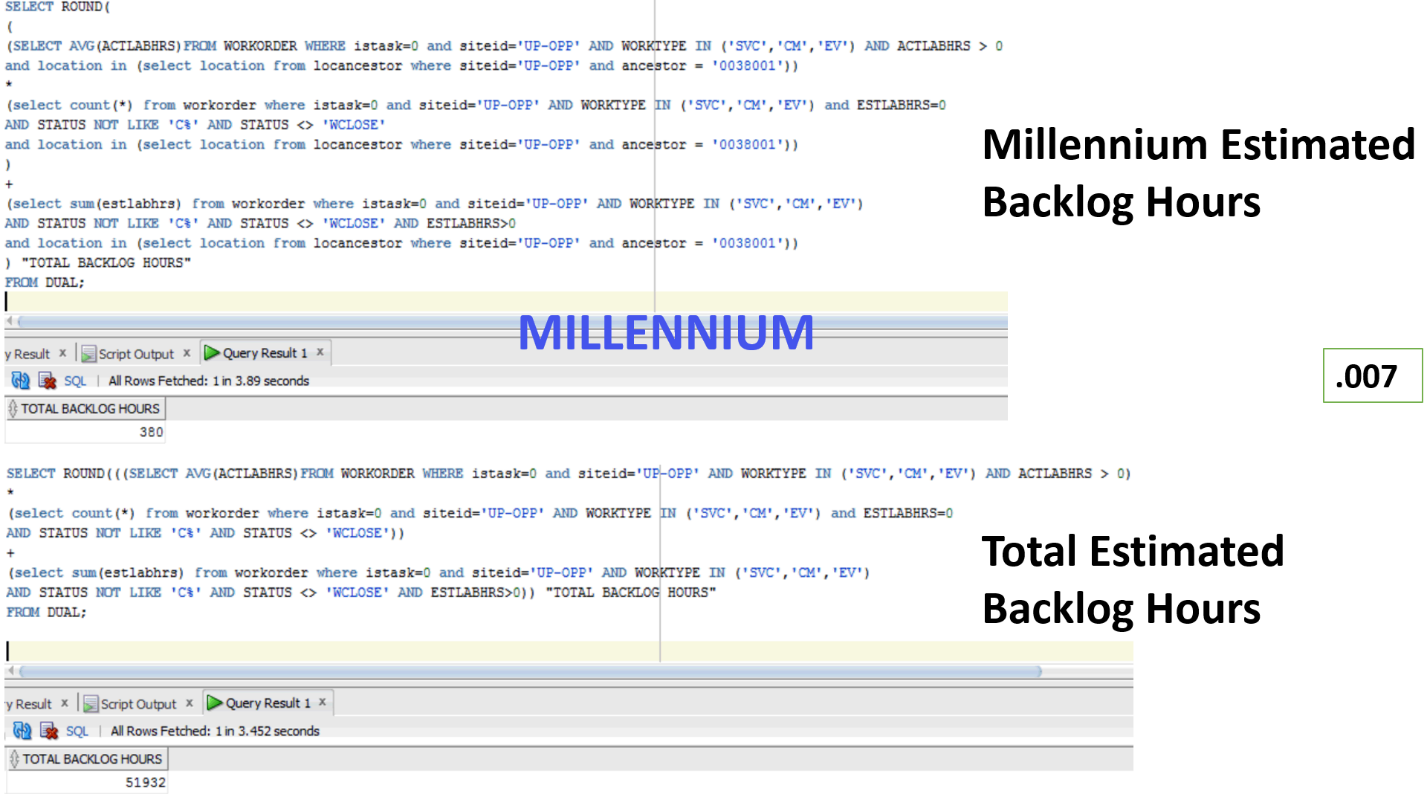 Figure 22 –Calculation example for Estimated Backlog HoursCountdown ScheduleSingle Building CountdownPreparation for a given building surge should begin months in advance. The Building Surge Manager would be responsible for tracking these preliminary activities. An important milestone would be scope freeze as this then determines the resource and material requirements.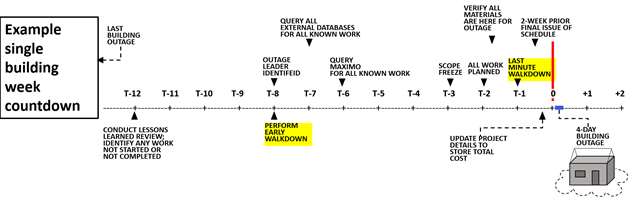 Figure 23 –Single Building CountdownMultiple Building CountdownA Building Surge Manager would be required to manage the logistics associated with multiple building countdowns.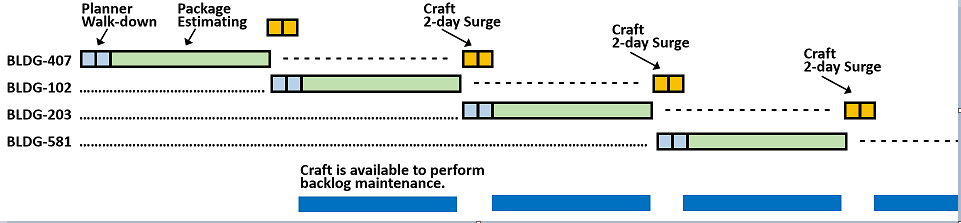 Figure 24 –Overlapping Surge PlanningA Walkdown ChecklistWithin the facilities maintenance world, the periodic inspections whether time-based or in conjunction with a building surge preparation, are extremely valuable. The goal is to find the defect before the customer does. And in the worst case, the goal is to respond appropriately when they are reported (by customer). Perceptions are everything. If a prospective student visits a campus he may make his initial impression on campus layout, scenery, building condition, and in worst case, litter. And sometimes a defect can go un-noticed because it has been there so long.Mobile deviceGrading Condition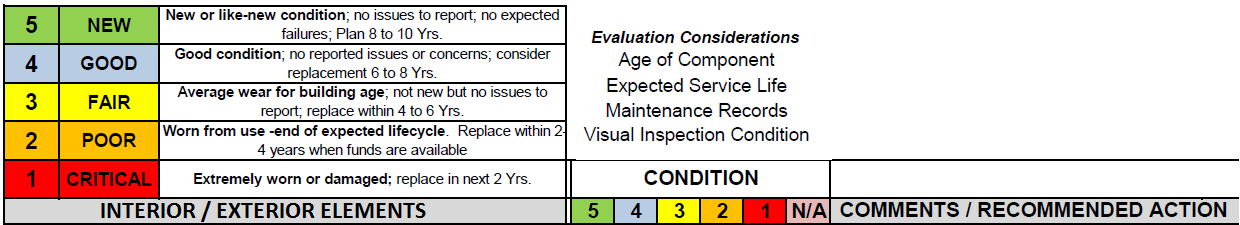 Figure 26 –Condition Grading ExampleGeneric Checklist ExampleUtilize Failed Component List to drive Building Walkdown ChecklistOnce the failed component listing is created then you can create a checklist by failure class 3rd element.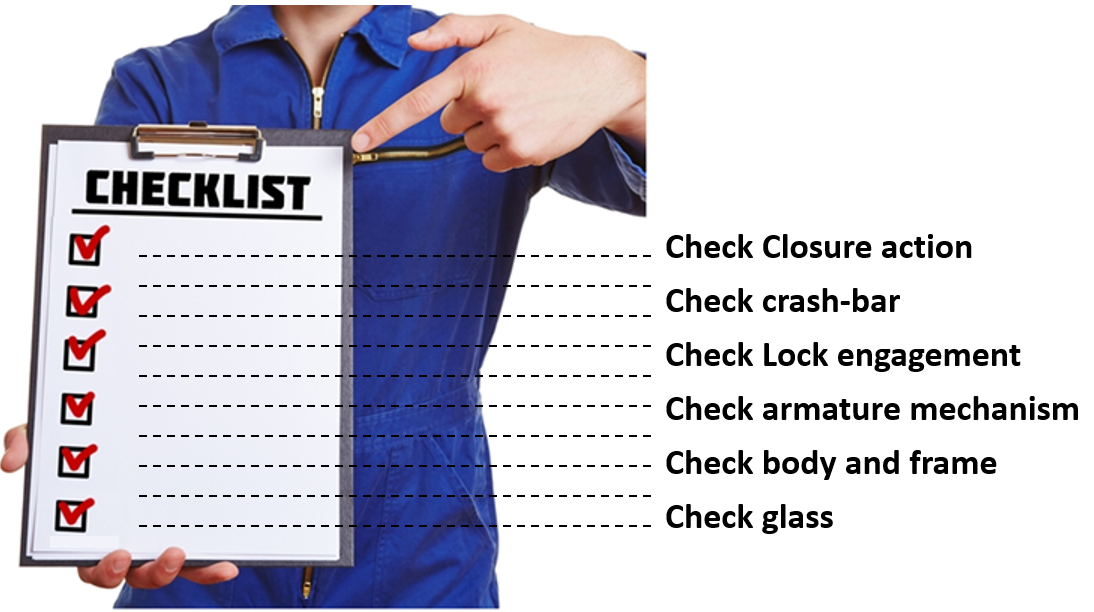 Figure 27 –Checklist references common failure modesDuring the WALKDOWN process, OPP staff should also interview OCCUPANTS, CUSTODIAL, AREA TECHS, and AREA SERVICE DESK (four total)The objective is to look for problems that somehow got missed. If this staff was interviewed post outage, you wouldn’t want them to mention a problem they knew about all along – but no one asked them about.Carefully record these issues & defects. Validate Installed Equipment (identified in Maximo)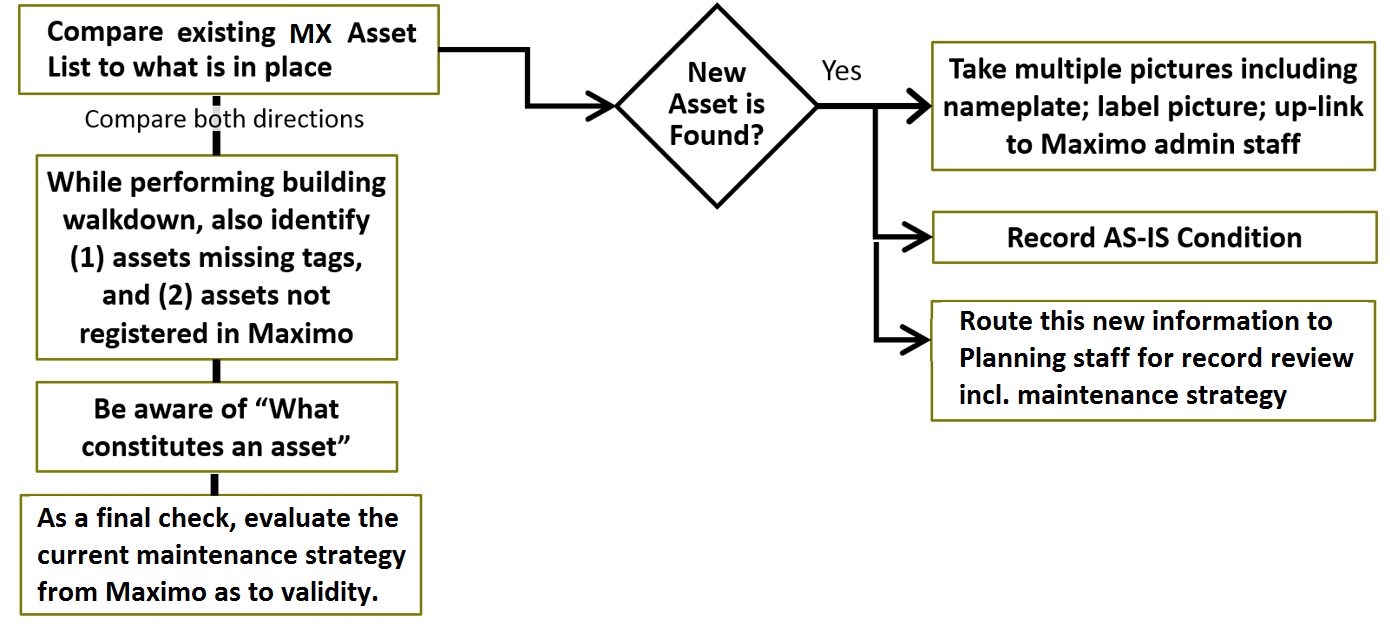 Figure 28 – Validating equipment tagsBuild a Detailed ScheduleActivity scope should be determined by any outstanding Shutdown Requests, open backlog (marked for building surge), conversation with Facility Coordinators and Walkdown discovery (defects). The schedule should be built with logic ties, and resource leveled. Materials should be planned and staged.Schedule Activities should have Calendar attribute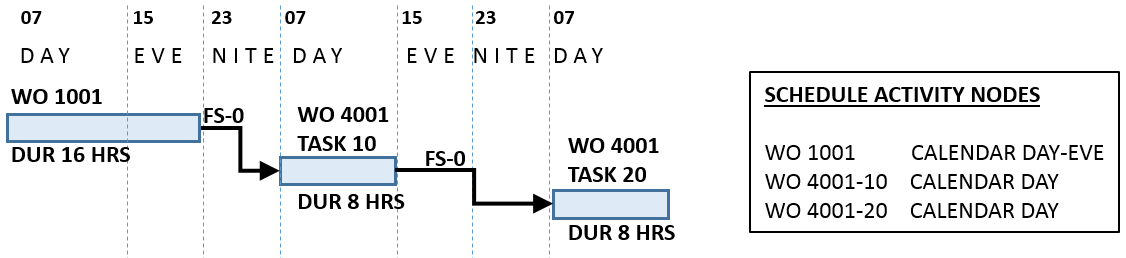 Figure 29 –Activities in Schedule with different Shift-CalendarsProgressing Reporting should be flexible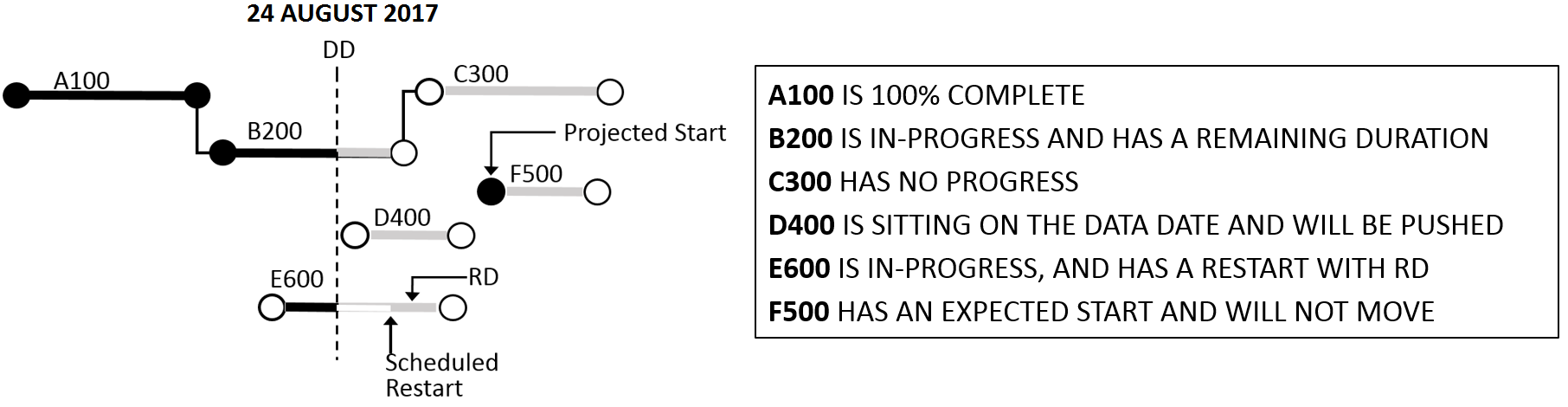 Figure 30 –Various options of progress reportingSchedule FundamentalsAll known/possible work is initially considered for analysis: Scheduler should review all possible sources of work including information from other databases/files, walk-downs and Facility Coordinator (and other) interviews.For the above identified work, this should be entered in the CMMS as either work orders or deficiency records [Note: may need new application for tracking Deficiencies-Defects-Deferred Maintenance].All identified work should be prioritized and resource estimated.Material requirements should be estimated.PM work that is due during the outage time-frame should be identified.All of the above work should then be transferred to the scheduling software.All activities should be linked to a working calendar (ie. day time, or day+evening, or 24/7)Where applicable, logic ties should be entered.Where applicable, constraint dates should be entered [Note: use constraints only when logic ties not useful or there is a required "ON" date to be adhered to]Critical path should be determined - which drives duration length.Craft resource pool should be identified. [Note: in addition to duration limit, the craft calendar availability will restrict scope]Perform automatic resource leveling based on Priority. This process will indicate probable overflow (i.e. more work than duration limit can accommodate). The scheduler then cuts the overflow work and erases the WO record OTG CODE from "0038001-20170731" to either NULL or "0038001-FUTURE".Hold "first-cut" schedule meeting. Incorporate refinements. Share schedule with all affected parties and stakeholders.Stage Materials for Repair and ConstructionA staging area is a physical location used for the storage of construction related equipment and materials such as vehicles and stockpiles. It could be in an open area or (more likely) in a locked room such as the mechanical room. The objective is to minimize trips to the warehouse by having all known materials procured and delivered in advance of building surge.Figure 31 –Pictures of possible staging locationsCustomer SatisfactionIt is important to get every possible bit of information from the customer (academia, facility coordinators and even students) as to possible defects. These should be entered into Defect Tracking and linked to the building. It also helps to fully advertise the event in advance and even consider placing work schedules on each floor.PR CampaignResponsibility: Building Surge ManagerCreate posters for the above actions, to place in Area Shops and OPP bldgPut specific wording into the WO plan steps when necessary to take pictures before – and afterCapture condition-based technologies, readings/pictures before and afterPR summary document issued from AVP Physical Plant, at 30 days post outageIdentify hidden failures that were corrected, or with scheduled corrective actions and cost avoidance (ie impact cost)Publicize completion of the TOP 10 work activities as to significance/impactSafety improvements (if applicable)Count of overall work orders performed; percent planned vs performedUtilize electronic messenger to announce surge countdown and publicize after-the-factPresentations at internal staff meetings, Supervisor huddles, and FC meetingsConduct a Lessons Learned ReviewProcedure not followed; safety hazard incidentOPP Outage Staff not trained or properly briefed for outageUnder-estimated the jobsFinal walk-thruWhen needed, planner reserve toolsCustomer didn’t fully understand scopeStatus update meetings were not held, or poorly held.Outage Leader should send summary status memoFacility Coordinator rep should be limited to 1 person per collegeStall storiesMaterials not there (Planner responsible for entire process)Unplanned events occur – what to do:Consider 3rd shiftConsider contractorsIf none of the above possible, then cut work…Work completed – Work left partially done – Work not startedWork which went badlyGet (positive) feedback – and convert to written format (could be survey)The Benefits of work bundling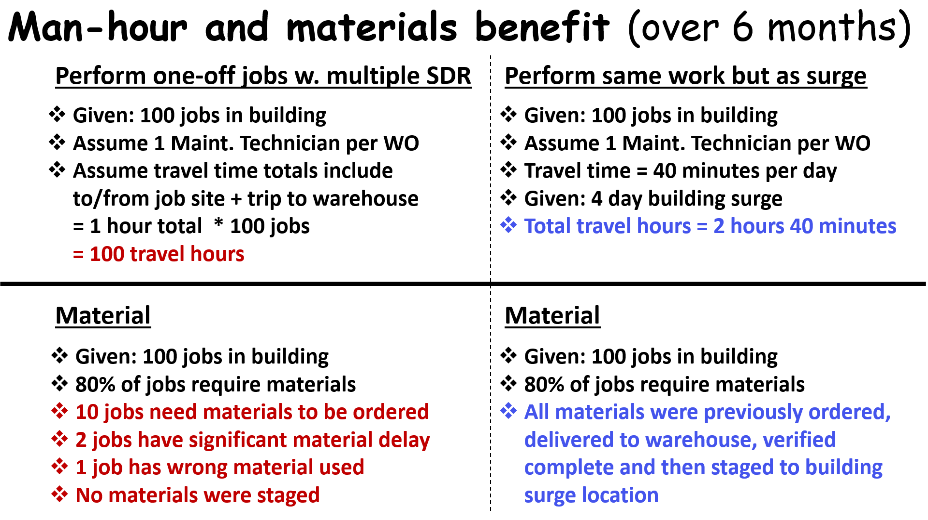 Figure 32 – One-off jobs versus Work BundlingWith work bundling staff can improve backlog reduction by doing more work in a shorter period of time by utilizing pre-planned work packages with careful sequencing of work. The selected work scope would be limited by outage duration, craft skills, craft availability, needed materials, "elbow room", and logical sequencing of work (i.e. paint last) to get the right people doing the right work. It is also careful planning and scheduling that minimizes rework and reduces errors (work scope and job safety). And by focusing on "worst building first", we are managing by exception. Lastly, by working closely with building facility coordinators throughout the process, we ensure that their building is maintained in optimum condition.With the new capability of defect tracking with automated rough estimate calculation, now leadership can run a report to see all known work – plus deferred – and output as total cost.Process and RolesProcess Flow – with Statuses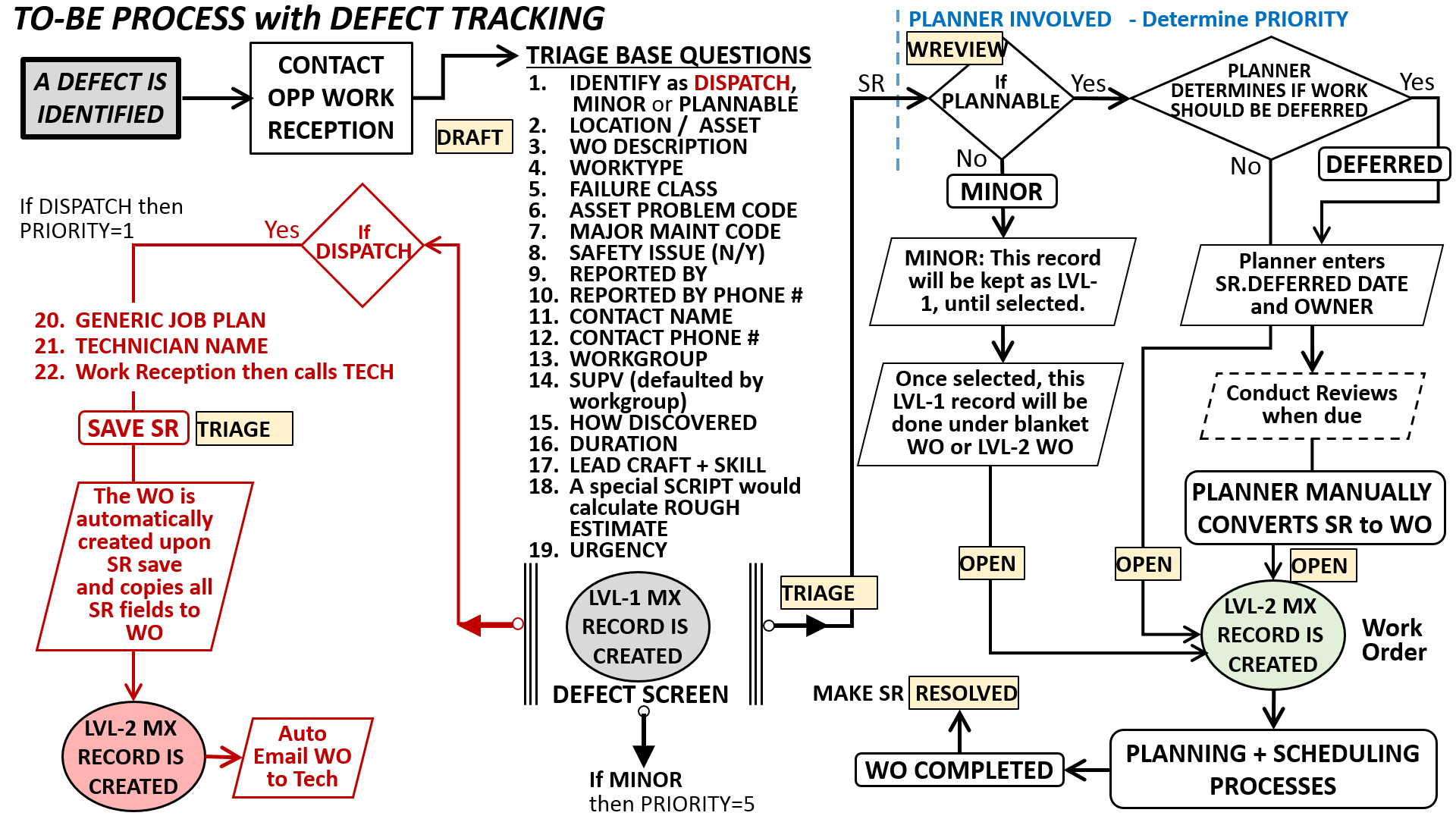 Figure 33 –Process Flow with Status ChangesRoles and Responsibilities - SuggestedDiscussion on Possible System ConfigurationWork Reception Entry ScreenSome modifications may be required to the existing screen to accommodate new categorizations.New Defect Tracking – Field RequirementsThis application can be created new - or inserted into the existing Service Request application. It may be that this functionality is combined with the existing work reception Maximo entry screen. This would be the decision of the site Core Team.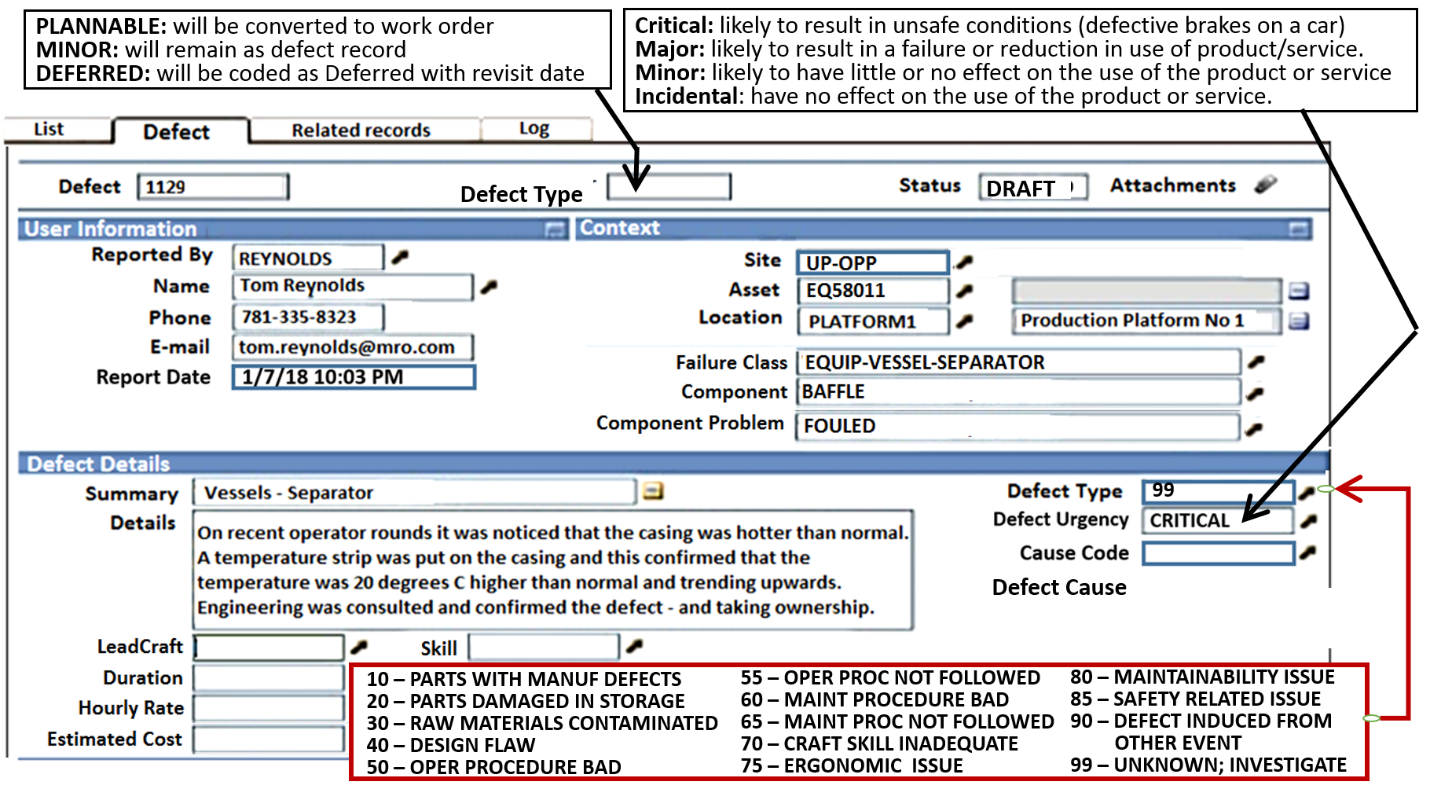 Figure 34 –Nine Point Program in Process OrderFailed Component and Component Problem RelationshipThere needs to be a repository in Maximo to store this relationship. See the below discussion on TYPE OF WORK.Automatic Rough EstimateFor this calculation to work, specific entry fields must be populated early in the process. Go-forward Action PlanThe following content is a suggested action plan. The first course of action would be for the Core Team to review this total list and discuss internally to verify (1) Suggestion makes sense, (2) Does it need altering?, (3) Who will be lead?, and (4) Should there be a target date?Task Number:Task 4.8Version:FINAL DRAFTCreation Date:07 August 2017Source:TRMAuthor(s):John ReeveOwner:John ReeveJohn Reeve8/24/2017Incorporate TRM internal review commentsJohn Reeve8/24/2017Send to PSU LeadershipJohn Reeve9/5/2017Incorporated PSU leadership team commentsIan SaladaDirector Work ControlPeggy ShanerManager Planning and SchedulingBill SteudlerMaximo application design engineerJoseph LonjinBusiness AnalystMike SniderManager Maintenance ProgramsJordan GoodPlanner   Maintenance periodThe maintenance period is a phrase generally meant to specify a 4-5 day focused event which has work performed under one shutdown request. It is a scheduled shutdown of one or more buildings – or a portion of a building. A meaningful maintenance metric might be to compare pre-outage size of the backlog including all non-PM work versus post-outage size.Work bundlingThis is more of a concept or philosophy where the grouping of work common to an area facilitates work optimization through combined resources (craft and materials). Materials for example can be ordered in advance and staged near the building to minimize windshield time.Building surgeSome buildings require special attention by Physical Plant Maintenance based on selection criteria. Once the building is selected, a “surge” can be performed against that building to accomplish multiple jobs at the same time.Building Surge ManagerThis role is responsible for work scope selection, scope freeze, staged materials, schedule generation, and customer notification. This role would work closely with Physical Plant Maintenance leadership team to determine the next set of buildings.Detailed work scheduleThe term schedule could mean a list of activities stored in M/S Word. However, in this proposed solution, a detailed work schedule would be created/stored inside a formal scheduling software program and resource leveled.DefectA defect is… “Anything that erodes value, reduces production, compromises EHS or creates waste" [per Winston Ledet].Defect EliminationDefect elimination is strategy focused on identifying and removing defects. It relies on small, cross-functional action teams which strive to eliminate the defect forever. Their goal is to make it better, i.e. “Don’t just fix it, Improve it.” which is also TPM.Defect TrackingDefect tracking should be accomplished using an application within Maximo. It is intended to be different from a work order record in that it may be very minor in nature or it could be work which has been deferred but needs to be tracked.Failure Class fieldsThe proposed design for the “new” Failure Class value is a 3-part field. Examples are: BLDG-ROOM-DOOR, and BLDG-ROOM-????The Failure Class originates on the asset or location and crosses over to the work order Failure Class. Note: asset.failurecode is dominant.Universal Failure CodingThis is a technique to capture failure mode by failure class. It uses the asset and location record failure class field (workorder.failuecode) to store a 3-part code set whereby the 3rd element drives the failed component list. [see Type of Work]Asset conditionAsset condition is a measure of asset health. Asset condition is a subjective grading technique which stores a numerical value as chronological history. When thousands of assets are involved, it is helpful to have an overall awareness of plant condition. This assessment can be performed in parallel with a scheduled preventive maintenance (PM) task. By capturing asset condition you can trend values and make proactive decisions.Deferred MaintenanceDeferred maintenance is the postponement of building and equipment upkeep from a budget cycle due to a lack of funds. This lack of funding can cause eventual neglect and worsening of conditions. Capital RenewalCapital renewal is the planned replacement of building subsystems such as roofs, electrical systems, HVAC systems and plumbing systems that have reached the end of their useful lifeType of WorkTableThe Type of Work repository is defined as the combination of Failure Class 3rd element, failed component, and problem code. An example of this:DOOR || LATCH || FUNCTION  This repository would also have theLEADCRAFT || SKILLAnd for the above combination there would be an HOURLY RATE. This repository could be a new domain, an existing application (such as craft), or a new application altogether.Defect Rough $ EstimateThe Hourly Rate is then extracted from the Type of Work table and multiplied times the DURATION to get a Rough $ Estimate. This must be an automatic calculation.Field #1(Y/N) Perform this work in next scheduled building maintenance period.Field #2This scope approved by [PERSONID]Field #3This field would have a domain: (1) EVERY YEAR, (2) CONSIDERED, (3) NEVERThe work order description is well worded and defines the problem but it is not possible to perform aggregate commands using actionable data fields for failure analysis. Some doors are assets and some doors are not. This is okay - but we will need a ways to get consistent failed component data. The failure class is okay in this use.The classification field is not used.The asset problem code is blank (for a closed work order).The major maintenance code is too general (does not identify failed component which is Latch). There could also be a problem with the closure arm.Example: DOORSThis existing problem code list is a (1) mixture of problems and components, (2) contains the word “OTHER”, and, (3) contains values which are similar, i.e. BROKE and DAMAGED. As a result the working level will be confused and not be consistent in their failure coding.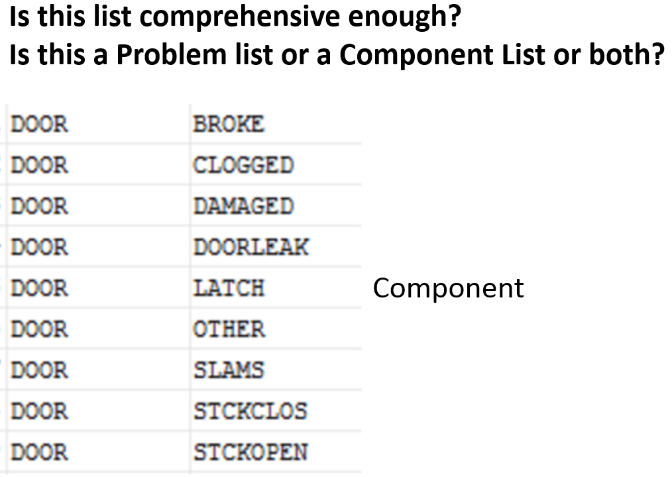 1The building surge program will have a Manager in charge plus formal schedule.2The work in the Maximo backlog will be linked to upcoming maintenance periods – as appropriate.3The failure coding on the work order will capture failure mode and have links to upcoming building outage (where appropriate).4Building walk-downs will be performed prior to the maintenance period using a checklist.5A selection criteria will be used to select buildings.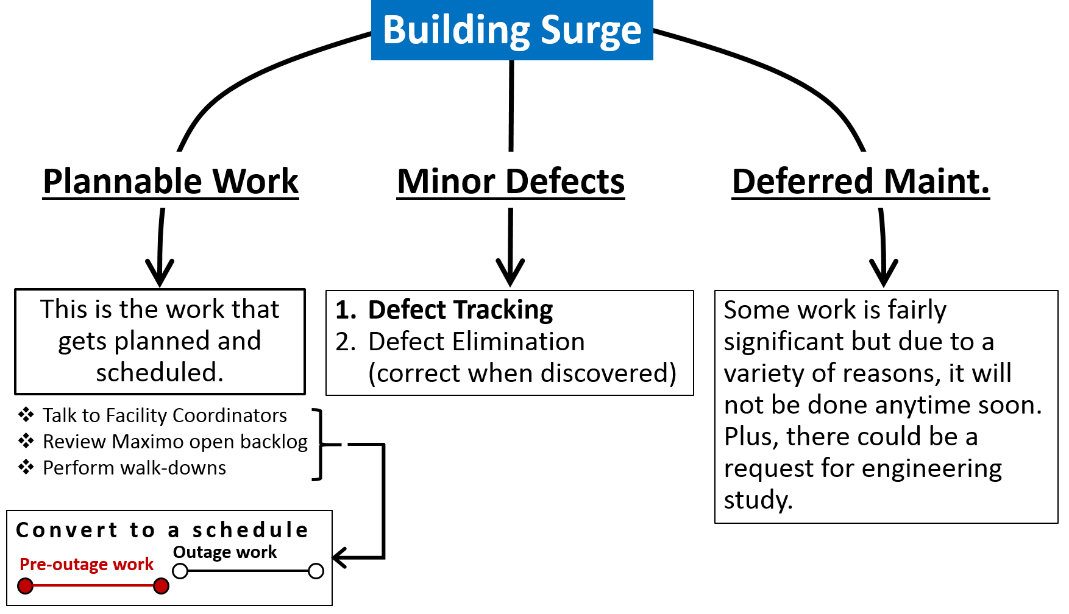 Figure 9 –Three Types of New WorkThis is an example of a building defect.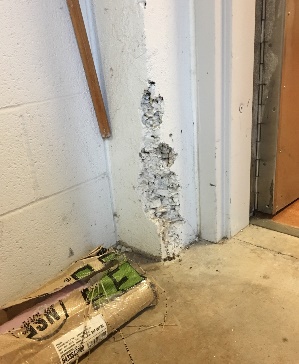 Figure 10 –Defect at Millennium Building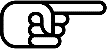 Note: Defect Tracking and Defect Elimination are related but different concepts.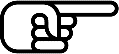 This is a proposed design. The core team may decide to take a different approach.Good failure coding can help drive the walkdown checklist design.Note: There is a difference between the asset problem code and the component problem code meaning that these should be two different fields (although they could use the same domain).Line 1This is a work order linked to an asset – which is a fire door. The failure class would cross over from the asset to the work order.Line 2This a door but only validated as a door with the failure class. The failure class would cross over from the location to the work order. The originator, requester or planner would need to change the BLDG-ROOM-COMPONENT to BLDG-ROOM-DOOR before APPR status.3rdElementBLDG-ROOM-COMPONENTBLDG-ROOM-COMPONENTBLDG-ROOM-COMPONENTNote: Any element with COMPONENT should be filled in before APPR status [This would be a business rule]BLDG-ROOM-DOORAny doors accessing the roomBLDG-ROOM-WINDOWWindows within the wallBLDG-ROOM-SPACEThe whole central space of the roomBLDG-ROOM-HALLWAYHallway or corridorBLDG-ROOM-STAIRSStairs between floorsBLDG-ROOM-ELEVThe elevator spaceUTILITIES-HVAC-BOILERAsset is the boiler, and a boiler has parts that commonly fail.FC-3RD-ELEMENTFAILED COMPONENTSPACEFLOORSPACEWALLSPACECEILINGSPACELIGHTINGSPACETEMPSPACEAV EQUIPMENTSPACEFURNITURE/PODIUMDOORARMATURE PLATEDOORASTRAGAL CENTERDOORBODYDOORCLOSURE DEVICEDOORCRASHBARDOORDOOR KNOB/LOCKSETDOORFRAME/CASINGDOORGLASSDOORHINGEDOORLOCK JAMBDOORSWEEPDOORTHRESHOLD/SILLDOORVESTIBULEDOORWEATHER STRIPPINGBOILERALARMALARMBOILERCONTROL BOXCONTROL BOXBOILERDAMPERDAMPERBOILERFAN MOTORFAN MOTORBOILERFLOATFLOATBOILERFUSESFUSESBOILERGAUGEGAUGEBOILERPIPINGPIPINGBOILERPOWER SUPPLYPOWER SUPPLYBOILERPROBEPROBEBOILERPUMP, CIRCULATINGPUMP, CIRCULATINGBOILERTANK, EXPANSIONTANK, EXPANSIONBOILERTHERMOSTAT/AQUASTATTHERMOSTAT/AQUASTATBOILERVALVE, ACTUATTORVALVE, ACTUATTORBOILERVALVE, BLOW-OFFVALVE, BLOW-OFFBOILERVALVE, DRAINVALVE, DRAINBOILERVALVE, RELIEFVALVE, RELIEFBOILERWTR-TREATMENTWTR-TREATMENT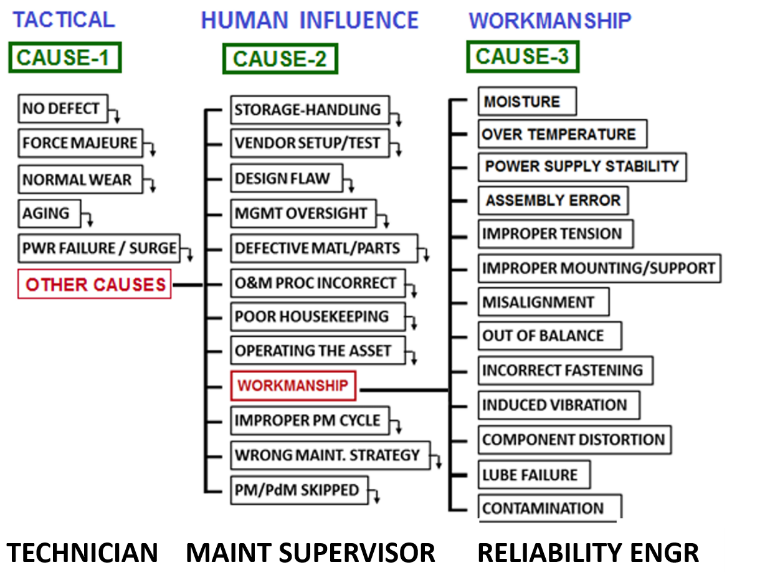 Figure 17 –Cause Code HierarchyThe maintenance technician would procedurally be required at job completion to enter Cause-1. He could enter any of the “black” values and the process would stop there. If however none of the black values apply then he must enter OTHER CAUSES.The maintenance supervisor would then be required to enter Cause-2 if Cause-1 = OTHER CAUSES.The Reliability Engineer is a role that can be fulfilled by various staff members. This person has knowledge to derive root cause analysis.Failure AnalysisPhilosophically, one might ask where we stop, or how deep do we go? It is opinion of the reviewer that asset level failure coding is too high, plus, omission of a true failure mode does not help the reliability team extract meaningful information for decision making. As to going “too deep”, it would not be the intent of the CMMS failure data capture to perform corrosion analysis. The reliability team, however, may take the findings of the asset offender report and then decide to perform root cause analysis. Thus the chronic failure analysis process helps to (1) find the worst offenders, and then, (2) drill-down into the failure mode. Beyond that, an RCA or FMEA would be required.Failure AnalysisPhilosophically, one might ask where we stop, or how deep do we go? It is opinion of the reviewer that asset level failure coding is too high, plus, omission of a true failure mode does not help the reliability team extract meaningful information for decision making. As to going “too deep”, it would not be the intent of the CMMS failure data capture to perform corrosion analysis. The reliability team, however, may take the findings of the asset offender report and then decide to perform root cause analysis. Thus the chronic failure analysis process helps to (1) find the worst offenders, and then, (2) drill-down into the failure mode. Beyond that, an RCA or FMEA would be required.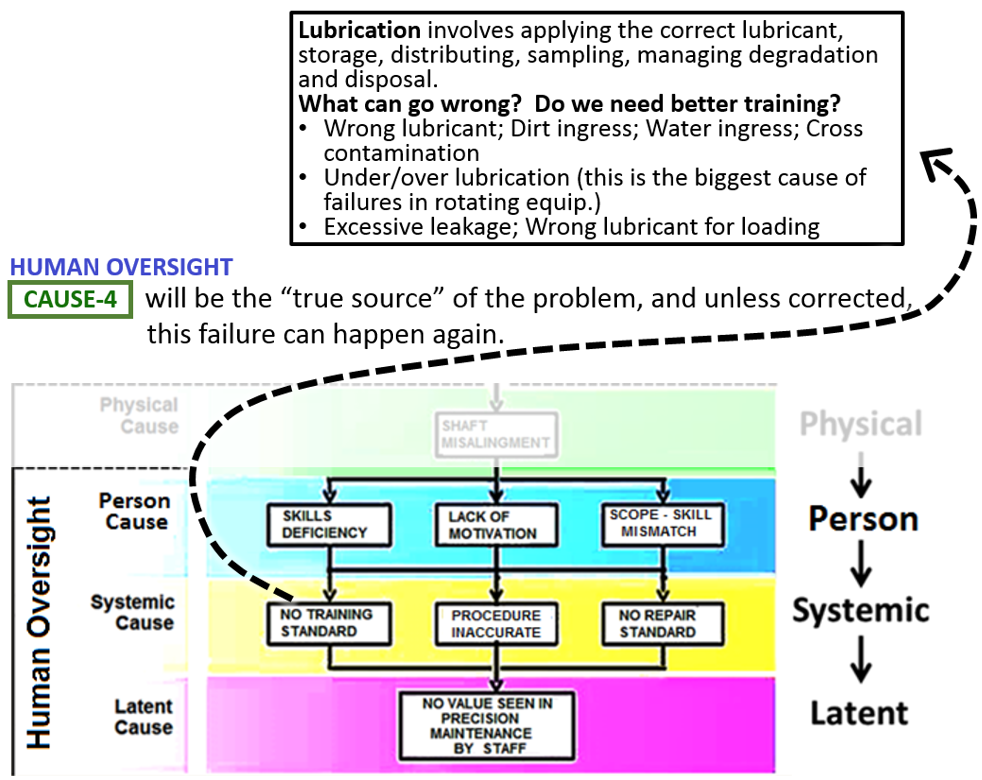 Figure 18 –Identifying Systemic CauseFor critical assets, the reliability team may ask the Maintenance Manager (or Supervisor) to conduct a 1-on-1 interview of the affected party.From this discussion it will be determined how to proceed. It may be that he needs to schedule precision maintenance training for the entire crew.This list of remedies can be applied to any bottom level cause code. However, it is opinion of the reviewer to make this a standalone field on the work order with its own domain.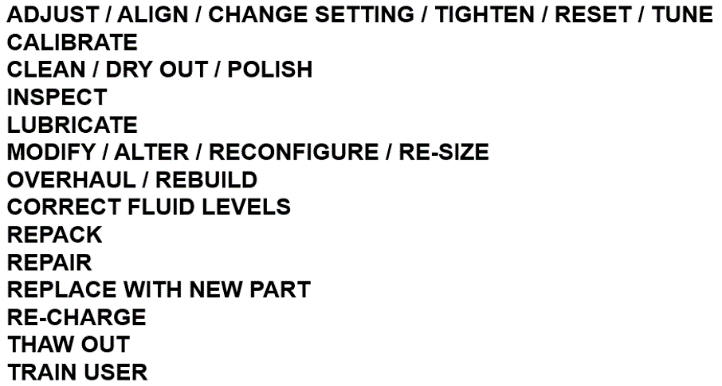 Figure 19 –Remedy CodesThey are derived from CSI MasterFormat: https://www.csiresources.org/practice/standards/masterformatThey are useful because they align with construction activities/documents, like the PSU design standards:https://wikispaces.psu.edu/display/OPPDCS/Design+and+Construction+StandardsThis also defines our equipment acronym (nomenclature) standards: https://wikispaces.psu.edu/display/OPPDCS/01+01+00+PROJECT+DOCUMENT+FORMAT#id-010100PROJECTDOCUMENTFORMAT-.01GeneralOwnerRequirements[per Ian Salada] However, there is no university policy nor regulatory requirement to use these codes.  We can adjust them as needed, as long as we retain the business process functions.[per Joseph Lonjin] Perhaps we can setup a new table which enables us to create a crosswalk between the various code sets of value and thereby report in multiple fashions.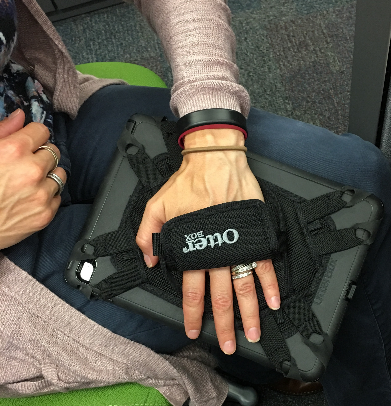 Figure 25 –Mobile device with carry strapDevice Criteria: A mobile device for recording defects would be ideal. This device would work indoors or outdoors. It could capture audio, pictures and text. Plus there would be prebuilt checklists.AIR DISTRIBUTIONDUCTING MATERIALAIR DISTRIBUTIONOUTSIDE AIR UNITSAIR DISTRIBUTIONRETURN AIR PATHAIR DISTRIBUTIONROOFTOP ACUsAIR DISTRIBUTIONTERMINAL UNITSAIR DISTRIBUTIONVENTILATION AIRFLOW MONITORINGCLASSROOM TECHNOLOGYAUDIO ENHANCEMENTSCLASSROOM TECHNOLOGYDOCUMENT CAMERACLASSROOM TECHNOLOGYPROJECTOR/SCREENCLASSROOM TECHNOLOGYSTUDENT STATIONS (DATA+POWER)COOLING-PLANTCHILLERSCOOLING-PLANTCOOLING TOWERSCOOLING-PLANTDISTRIBUTION PIPINGCOOLING-PLANTGLYCOL MAKEUPCOOLING-PLANTMAKUP WATERCOOLING-PLANTPUMPSCOOLING-PLANTREFRIG ROOM MONITORINGCOOLING-PLANTWATER-TREATMENTDEDCIATED AIRSIDE HEATINGAIR HANDLINGDEDCIATED AIRSIDE HEATINGDUCT FURNANCESDEDCIATED AIRSIDE HEATINGHEATING-ONLY UNIT VENTILATORSDEDCIATED AIRSIDE HEATINGUNIT HEATERSDISTRIBUTED AIR HANDLINGBARD-TYPE UNITSDISTRIBUTED AIR HANDLINGDUCTING MATERIALDISTRIBUTED AIR HANDLINGRETURN AIR PATHDISTRIBUTED AIR HANDLINGSPLIT SYSTEMSDISTRIBUTED AIR HANDLINGUNIT HEATERSDISTRIBUTED AIR HANDLINGUNIT VENTILATORSDISTRIBUTED AIR HANDLINGUNITARY SYSTEMSDISTRIBUTED AIR HANDLINGWATER SOURCE HEAT PUMPSDOMESTIC WTR HEATINGRECIRC PUMPDOMESTIC WTR HEATINGWATER HEATERSELECTRICAL DISTRIBUTIONDEVICES (SWITCHES & RECEPTACLES)ELECTRICAL DISTRIBUTIONFEEDERSELECTRICAL DISTRIBUTIONPANELBOARDSELECTRICAL DISTRIBUTIONTRANSFORMERSELECTRICAL DISTRIBUTIONTSS – SURGE SUPPRESSIONELECTRICAL SUPPLYMOTOR CONTROL CENTERSELECTRICAL SUPPLYSERVICE SWITCHGEARELECTRICAL SUPPLYTRANSFORMERS, EXTERNAL OWNEDELEVATORHALL FIXTURESELEVATORHOISTWAY PITELEVATORINTERIOR CAB/SIGNAGE/EMERG-PHONEELEVATORMACHINE ROOM EQUIPMENTELEVATOROPERATING CONDITIONEXT-BLDG-WALLSEXPANSION JOINTSEXT-BLDG-WALLSEXTERIOR FINISHEXT-BLDG-WALLSSEALANTSEXT-BLDG-WALLSSOFFITSEXT-BLDG-WALLSTHERMAL CONDITIONEXT-CIVILACCESS GATESEXT-CIVILADA ACCESSEXT-CIVILCURBINGEXT-CIVILEMERG-VEHICLE-ACCESSEXT-CIVILEQUIPMENT FENCINGEXT-CIVILLIGITS, MOTION DETECTORS, CONTROLSEXT-CIVILLOADING DOCKEXT-CIVILPAVINGEXT-CIVILPERIMETER FENCINGEXT-CIVILSIDEWALKSEXT-CIVILSIGNS-POLES-LIGHTS(EXT)EXT-CIVILSTRIPING-MARKINGSEXT-FACILITIESATHLETIC GROUNDS-DUGOUTSEXT-FACILITIESBLEACHERSEXT-FACILITIESCONCESSION-RESTROOMSEXT-FACILITIESDUMPSTER-COMPACTOREXT-FACILITIESPE EQUIP STORAGEEXT-FACILITIESPLAYGROUND-PARK-AREASEXT-FACILITIESPOOLSEXT-FACILITIESSCOREBOARDSEXT-FACILITIESWALKWAY CANOPIESEXT-LANDSCAPEBIKE RACKSEXT-LANDSCAPEEXTERIOR FURNITUREEXT-LANDSCAPEIRRIGATIONEXT-LANDSCAPELANDSCAPE VEGETATIONEXT-LANDSCAPELANDSCAPE WALLS-STRUCTURESEXT-LANDSCAPEPATIO SYSTEMSEXT-LANDSCAPETREESEXT-ROOFINGDRAINS+GUTTERS+DOWNSPOUTSEXT-ROOFINGROOF EQUIP CURBINGEXT-ROOFINGROOF OPENINGS (I.E. SKYLIGHTS, ACCESS)EXT-ROOFINGROOF SURFACE (LEAKS, PONDING)EXT-UTILITIESBACKFLOW PREVENTEREXT-UTILITIESELECTRICAL SERVICEEXT-UTILITIESGAS DISTRIBUTIONEXT-UTILITIESLIFT STATIONSEXT-UTILITIESSANITARYEXT-UTILITIESSTORM WATER MGMTEXT-UTILITIESVOICE-DATA SYSTEMEXT-UTILITIESWATER DISTHEATING-PLANTBOILERSHEATING-PLANTE-STOPHEATING-PLANTMAKEUP WATERHEATING-PLANTPIPINGHEATING-PLANTPUMPSHEATING-PLANTWATER TREATMENTHVACCONTROL-SYSREFRIGERATION SYSTEMSCOOLER REFRIGERATION SYSTEMSFREEZERREFRIGERATION SYSTEMSICE MACHINESTAIRSHANDRAILSSTAIRSLANDING FINISHSTAIRSSTAIR NOSINGSSTAIRSSTAIR TREADSTOILETROOMSFLOORTOILETROOMSPARTITIONSTOILETROOMSSIGNAGETOILETROOMSSINKSTOILETROOMSURINALSTOILETROOMSWALLTOILETROOMSWATER CLOSETS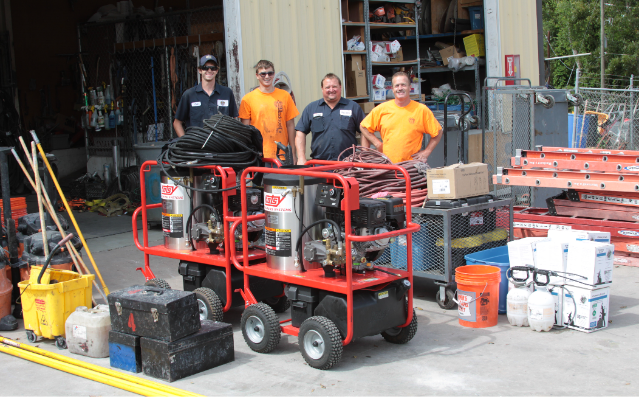 Building ExteriorMechanical RoomBuilding Surge CoordinatorThis role would be responsible for overall scope and schedule control, walk-downs, work force selection, and customer satisfaction. This would include post maintenance period review and lessons learned as well as any advertisement of accomplishments.SchedulerYes, it’s possible to maintain a schedule within a Word document, but the creation of a real schedule offers many more benefits. These benefits include: craft estimating balanced against availability; critical path management; progress reporting; and graphical schedules (bar charts) for customer notification.Warehouse CoordinatorThe Building Surge Coordinator, Scheduler, and Planner staff would work closely with the Warehouse Coordinator to identify required materials per the frozen scope, and track them all the way to delivery – including the staging point. Logistics need to be worked out for the Vendor to notify in advance the delivery time so that OPP-WCD staff can be present to unlock the room.Director Work ControlProcedure-Directive for Building Surge which includes selection criteria formula. And the periodic building selection recalculation. Procedures are always a good thing and would describe requirements, responsibilities, output documents, customer notification, and expectations. Example of areas where procedures are needed:Minor defects when discovered should normally be remedied during that visit. However, in some cases, this is not possible due to material requirements or resource availability.Minor defects, which were discovered, should be documented inside the CMMS system. This can be done three ways: in the (new) defect tracking screen as individual entries, or, as part of a blanket work order, or as a new work order.In some cases, a defect may be categorized as Deferred Maintenance – inside the Defect Tracking screen.The walkdown process.Schedule: Progress reportingWork ReceptionAfter being trained on the new Defect application, they would enter values into the new-required fields.Maximo Core TeamSetup/administration of the new Defect Entry screen and defect reporting.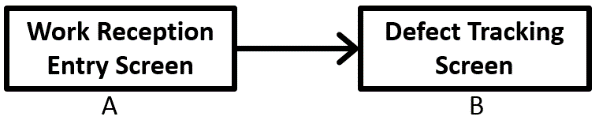 These could be separate screen-applications or they could be combined. This decision is not known at this time.TYPE OF WORKREPOSITORYThe Type of Work repository is needed, and defined as the Failure Class 3rd element || Failed Component || Problem Code(DOOR || LATCH || FUNCTION)which is then linked to LEADCRAFT || SKILL, plus DURATION, and when combined, has an HOURLY RATE.As mentioned in earlier discussion, the Failure Class field originates on the Location or Asset record. It crosses over to the work order. For an asset record, this value might be BLDG-ROOM-DOOR. For a Location record, this might be BLDG-ROOM-COMPONENT. For the later, the Planner (or similar role) must replace the “COMPONENT” with appropriate equipment value – not to be confused with the failed component. It is the 3rd element of this Failure Class which drives the failed component list.ROUGH ESTIMATE CALCULATIONThe Hourly Rate is extracted from the Type of Work table and multiplied times the DURATION to get a Rough $ Estimate. The person entering the defect record must therefore provide a Duration, LeadCraft and Skill. This must be an automatic calculation.F#Future State ElementCurrent State of ElementWhat is the Gap?Recommended Actions(1)One of the primary objectives of this project scope was to formalize the Maintenance Period event.The Maintenance Period is mostly informal. The procedure document is not fully created.(1.1) Maximum work is not performed for the allotted window.(1.2) No formal scheduling tool is used.(1.3) A role for work bundling coordination should be clearly identified.(1.1.1) All work in open backlog should be considered, including known defects.(1.2.1) A scheduling tool should be used to create a countdown and detailed schedule (resource balanced) for the maintenance period.(1.3.1) Document this role. Insert into WCD procedures.(2)A formal walkdown checklist based on likely problem codes would help the inspector identify issues.Inspection process is mostly informal.(2.1) A checklist based on likely failed components is missing.(2.2) Electronic medium for capturing problems is not available.(2.1.1) Complete build-out of universal failure codes using examples in this document(2.1.2) Extract likely failure modes and place these on checklist(2.2.1) Conduct search for ideal mobile solution (hardware & software)(3)Have ability to track defects as well as deferred maintenance inside MaximoOther than log notes, there is no way to formally capture defect records.(3.1) Defect tracking documents the defect including cost estimate.(3.1.1) Create application for Defect Tracking.(3.1.2) Create process/procedure with roles/responsibilities for defect tracking.(4)Have ability to capture automated rough estimates for both defects and work orders.No ability currently exists.(4.1) At any given moment there can be large number of unplanned work orders. This impacts ability to extract estimated size of backlog. (4.1.1) Create table (application) to store FAILURE MODE, LEADCRAFT, SKILL, HOURLY RATE.(4.1.2) Create automation script that auto calculates the rough estimate based on FAILURE MODE, LEADCRAFT, SKILL, DURATION, and HOURLYRATE. The user would enter the FAILURE MODE and DURATION and a background table would provide the other values. An example of failure mode would be: DOOR-LATCH-FUNCTION(5)Need transparent calculation which identifies the order of buildings needing annual maintenance periods.A rough formula has been designed (see inside this document) but this needs to be proceduralized.(5.1) The calculation should be part of the new work bundling procedure.(5.1.1) Describe each value as to where it can be found and stored.(5.1.2) Be able to demonstrate calculation.(6)Formalized process for setting up staged materials existsThis seems to be mostly informal at present(6.1) A person in charge is not yet identified. Material tracking seems to be left up to the trades.(6.1.1) Document material staging process inside WCD procedure as it pertains to maintenance period events.